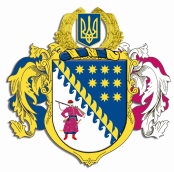 ДНІПРОПЕТРОВСЬКА ОБЛАСНА РАДАVII СКЛИКАННЯПостійна комісія обласної ради з питань комунальної власності, житлово-комунального господарства. Дніпро, пр. Олександра Поля, 2ПРОТОКОЛ № 47засідання постійної комісії обласної ради16 березня 2018 року09.00Присутні члени комісії: Томчук О.В. (телеконференція), Погосян В.Е., Мельникова О.В., Юревич Т.А., Туровська І.Л. (телеконференція), Бутковський В.В., Кравченко П.О., Романенко В.І., Смирнов А.О. (телеконференція)У роботі комісії взяли участь:Безус В.О. − заступник голови обласної ради по виконавчому апарату - начальник управління житлово-комунального господарства та комунальної власності.Павлів Р.Г. – начальник відділу комунальної власності контролю та аудиту.Виходов Є.А. – начальник відділу оренди нерухомого майна.Головув: Погосян В.Е.Порядок денний:1. Про обрання секретаря засідання комісії.2. Про деякі питання управління майном, що належить до спільної власності територіальних громад сіл, селищ, міст Дніпропетровської області.3. Про оренду нерухомого майна, що є спільною власністю  територіальних    громад сіл, селищ, міст Дніпропетровської області.4. Різне.СЛУХАЛИ 1.  Про обрання секретаря засідання комісії.Інформація: Погосян В.Е.ВИРІШИЛИ:Обрати секретарем засідання Юревич Т.А.Результати голосування:за 			– 9проти		–  0утримались 	–  0усього 		–  9СЛУХАЛИ 2. Про деякі питання управління майном, що належить до спільної власності територіальних громад сіл, селищ, міст Дніпропетровської області.Інформація:  Павлів Р.Г. – начальник відділу комунальної власності контролю та аудиту.ВИРІШИЛИ:Розглянувши запропонований проект рішення „Про деякі питання управління майном, що належить до спільної власності територіальних громад сіл, селищ, міст Дніпропетровської області ” та заслухавши начальника відділу комунальної власності контролю та аудиту постійна комісія вирішила:1. Передати майно, що належить до спільної власності територіальних громад сіл, селищ, міст Дніпропетровської області:1.1. З балансу департаменту житлово-комунального господарства та будівництва облдержадміністрації:1.1.1. Об’єкт незавершеного будівництва „Капітальний ремонт ділянки напірного каналізаційного колектору до полів фільтрації всмт Томаківка Дніпропетровської області” до комунальної власності територіальної громади селища міського типу Томаківка за умови прийняття відповідного рішення Томаківською селищною радою згідно з чинним законодавством України.1.1.2. Об’єкт незавершеного будівництва „Реконструкція житлового будинку № 118а по вул. Комсомольській в смт Царичанка Царичанського району Дніпропетровської області” до комунальної власності територіальної громади селища міського типу Царичанки за умови прийняття відповідного рішення Царичанською селищною радою згідно з чинним законодавством України.1.2. З балансу управління капітального будівництваоблдержадміністрації: 1.2.1. Введений в експлуатацію об’єкт „Капітальний ремонт по утепленню фасаду дитячого відділення КЗ „Криворізький протитуберкульозний диспансер №  ДОР” за адресою вул. Кемерівська, . Кривий Ріг” в оперативне управління комунального закладу „Криворізький протитуберкульозний диспансер №  Дніпропетровської обласної ради”.1.2.2. Введений в експлуатацію об’єкт „Капітальний ремонт КЗО „Юр’ївська загальноосвітня середня школа І – ІІІ ступенів” Юр’ївського району Дніпропетровської області” до спільної власності територіальних громад сіл, селищ Юр’ївського району.1.2.3. Введений в експлуатацію об’єкт „Реконструкція будівлі по   вул. Жовтнева, 125 в смт Петропавлівка під житловий будинок з виділенням соціального житла” до спільної власності територіальних громад сіл, селищ Петропавлівського району.1.2.4. Введений в експлуатацію об’єкт „Реконструкція нежитлової будівлі під багатофункціональну будівлю громадського призначення, розташованої в селі Гупалівка Магдалинівського району Дніпропетровської області по вул. Леніна будинок № 40А, 40А/1” до комунальної власності Гупалівської сільської ради.1.2.5. Введений в експлуатацію об’єкт „Капітальний ремонт покрівлі Діорами Дніпропетровського національного історичного музею імені Д.І.Яворницького, де департамент виступив замовником будівництва” в оперативне управління комунального закладу культури „Дніпропетровський національний історичний музей імені Д.І. Яворницького” Дніпропетровської обласної ради”.1.2.6. Введений в експлуатацію об’єкт„Капітальний ремонт Миколаївської АЗПСМ по вул. Фрунзе, 1 в с. Миколаївка Новомосковського району Дніпропетровської область” до спільної  власності територіальних громад сіл, селищ Новомосковського району за умови прийняття відповідного рішення Новомосковською районною радою згідно з чинним законодавством України.1.2.7. Введений в експлуатацію об’єкт  „Капітальний ремонт системи вентиляції адміністративно-хірургічного корпусу Дніпропетровського спеціалізованого клінічного медичного центру матері та дитини ім. проф. М.Ф.Руднєва” в оперативне управління комунального закладу „Дніпропетровський спеціалізований клінічний медичний центр матері та дитини ім. проф. М.Ф. Руднєва” Дніпропетровської обласної ради”.1.3. Майно (згідно з додатком 1) загальною балансовою вартістю                32 420, 00 грн (тридцять дві тисячі чотириста двадцять грн), що перебуває в оперативному управлінні комунального закладу „Криворізька міська лікарня №  Дніпропетровської обласної ради”, до комунальної власності територіальної громади міста Кривий Ріг за умови прийняття відповідного рішення Криворізькою міською радою згідно з чинним законодавством України.1.4. Будівлю загальною площею , розташовану за адресою: Дніпропетровська область, Солонянський район, с. Сурсько-Михайлівка, пров. Больничний, 6, що закріплена на праві господарського відання за обласним комунальним підприємством „Фармація”, до комунальної власності територіальної громади  села Сурсько-Михайлівки.1.5. Систему ультразвукової діагностики HD3 Philips, інвентарний номер 101470246, 2012 року випуску з оперативного управління комунального закладу „Нікопольська дитяча лікарня” Дніпропетровської обласної ради” в оперативне управління комунального закладу „Нікопольська міська лікарня №  Дніпропетровської обласної ради”.1.6. Ультразвуковий лічильник тепла „Ultraheat 2 WR5” з оперативного управління комунального закладу „Павлоградська міська лікарня №  Дніпропетровської обласної ради” в оперативне управління комунального закладу „Дніпропетровська дитяча міська клінічна лікарня №  Дніпропетровської обласної ради”.1.7. Будівлю загальною площею  із господарськими спорудами, розташовану за адресою: Дніпропетровська область, Криничанський район, смт Божедарівка, пров. Вокзальний, 1, що закріплена на праві господарського відання за обласним комунальним підприємством „Фармація”, до комунальної власності територіальної громади селища Божедарівки.1.8. Автомобіль марки ВАЗ 21093, реєстраційний номер АЕ 9284 АН, 2005 року випуску, інвентарний номер 101510001 з балансу департаменту освіти і науки Дніпропетровської обласної державної адміністрації                       в оперативне управління комунального закладу освіти „Верхньодніпровський навчально-реабілітаційний центр” Дніпропетровської обласної ради”.1.9. Зовнішні мережі водопостачання та водовідведення, розташовані за адресою: м. Дніпро, вул. Велика Діївська, 111, з оперативного управління комунального закладу „Дніпропетровська міська лікарня №  Дніпропетровської обласної ради” до комунальної власності територіальної громади міста Дніпра за умови прийняття відповідного рішення Дніпровською міською радою.1.10. Майно (згідно з додатком 2) загальною балансовою вартістю 27253, 51 грн (двадцять сім тисяч двісті п’ятдесят три грн, 51 коп) з оперативного управління комунального закладу „Покровська центральна районна лікарня” Дніпропетровської обласної ради” до спільної власності територіальних громад сіл, селищ Покровського району.1.11. Теплові мережі котельні № 2, розташованої за адресою: Дніпропетровська область, Софіївський район, смт Софіївка, вул. Молодіжна, 16, та теплові мережі котельні № 4, розташованої за адресою: Дніпропетровська область, Софіївський район, смт Софіївка, пров. Больничний, 21, з господарського відання дочірнього підприємства „Софіївкатеплоенерго” комунального підприємства „Дніпротеплоенерго” Дніпропетровської обласної ради” у господарське відання дочірнього підприємства „Васильківкатеплоенерго” комунального підприємства „Дніпротеплоенерго” Дніпропетровської обласної ради”.1.12.Майно (згідно з додатком 3), розташованеза адресою: м. Дніпро, вул. Бехтерева, 1, що закріплене на праві господарського відання за виробничо-комерційним підприємством ,,Ініпром” при лікувально-виробничому об’єднанні ,,Міжобласний клінічний психоневрологічний центр”, у господарське відання комунального підприємства ,,Енергопостачання” Дніпропетровської обласної ради”.1.13. Нерухоме майно (згідно з додатком 4), що належить до спільної власності територіальних громад сіл, селищ, міст Дніпропетровської області, з оперативного управління комунального вищого навчального закладу „Інститут підприємництва „Стратегія” Дніпропетровської обласної ради” у господарське відання комунального підприємства „Жовтоводський водоканал” Дніпропетровської обласної ради”.1.14. Майно (згідно з додатком 5) з оперативного управління комунального вищого навчального закладу „Інститут підприємництва „Стратегія” Дніпропетровської обласної ради” в оперативне управління комунального вищого навчального закладу „Жовтоводський педагогічний коледж” Дніпропетровської обласної ради”.1.15. Автомобіль марки ГАЗ-3110, 1999 року випуску, інвентарний номер 10620002 та автомобіль марки Ланос D4LM 500, 2002 року випуску, інвентарний номер 10620003 з оперативного управління комунального вищого навчального закладу „Інститут підприємництва „Стратегія” Дніпропетровської обласної ради” у господарське відання комунального підприємства „Жовтоводський водоканал” Дніпропетровської обласної ради”.1.16. Проектно-кошторисну документацію „Робочий проект електропостачання гуртожитку” балансовою вартістю 4872, 00 (чотири тисячі вісімсот сімдесят дві грн. 00 коп), кошторисну документацію навчально-лабораторного корпусу балансовою вартістю 7997, 00 (сім тисяч дев’ятсот дев’яносто сім грн. 00 коп) з оперативного управління комунального вищого навчального закладу „Інститут підприємництва „Стратегія” Дніпропетровської обласної ради” у господарське відання комунального підприємства „Жовтоводський водоканал” Дніпропетровської обласної ради”.1.17. Робочий проект „Реконструкція системи теплопостачання і гарячого водопостачання з розміщенням індивідуального джерела тепла у корпусі № 1” з оперативного управління комунального вищого навчального закладу „Інститут підприємництва „Стратегія” Дніпропетровської обласної ради” у господарське відання комунального підприємства „Жовтоводський водоканал” Дніпропетровської обласної ради”.1.18. Юридичну особу – комунальний заклад „Дніпропетровська міська поліклініка № 4” Дніпропетровської обласної ради”, розташовану за адресою: м. Дніпро, вул. Панікахи, 19, та закріплене за нею на праві оперативного управління майно до комунальної власності територіальної громади міста Дніпра за умови прийняття відповідного рішення Дніпровською міською радою згідно з чинним законодавством України.1.19. Юридичну особу – комунальний заклад „Дніпропетровський міський пологовий будинок № 1” Дніпропетровської обласної ради”, розташовану за адресою: м. Дніпро, вул. Воскресенська, 2, та закріплене за нею на праві оперативного управління майно до комунальної власності територіальної громади міста Дніпра за умови прийняття відповідного рішення Дніпровською міською радою згідно з чинним законодавством України.1.20. Юридичну особу – комунальний заклад „Дніпропетровська міська клінічна лікарня № 11” Дніпропетровської обласної ради”, розташовану за адресою: м. Дніпро, вул. Ганни Барвінок, 1, та закріплене за нею на праві оперативного управління майно до комунальної власності територіальної громади міста Дніпра за умови прийняття відповідного рішення Дніпровською міською радою згідно з чинним законодавством України.1.21. Юридичну особу – комунальний заклад „Дніпропетровська дитяча міська клінічна лікарня № 6” Дніпропетровської обласної ради”, розташовану за адресою: м. Дніпро, вул. Караваєва, 68, та закріплене за нею на праві оперативного управління майно до комунальної власності територіальної громади міста Дніпра за умови прийняття відповідного рішення Дніпровською міською радою згідно з чинним законодавством України.1.22. Юридичну особу – комунальний заклад „Дніпропетровська міська дитяча клінічна лікарня № 1” Дніпропетровської обласної ради”, розташовану за адресою: м. Дніпро, просп. Воронцова, 29А, та закріплене за нею на праві оперативного управління майно до комунальної власності територіальної громади міста Дніпра за умови прийняття відповідного рішення Дніпровською міською радою згідно з чинним законодавством України.1.23. Юридичну особу – комунальний заклад „Дніпропетровська дитяча міська клінічна лікарня № 2” Дніпропетровської обласної ради”, розташовану за адресою: м. Дніпро, вул. Володимира Антоновича, 29, та закріплене за нею на праві оперативного управління майно до комунальної власності територіальної громади міста Дніпра за умови прийняття відповідного рішення Дніпровською міською радою згідно з чинним законодавством України.1.24. Юридичну особу – комунальний заклад „Дніпропетровське клінічне об’єднання швидкої медичної допомоги” Дніпропетровської обласної ради”, розташовану за адресою: м. Дніпро вул. Володимира Антоновича, 65, та закріплене за нею на праві оперативного управління майно до комунальної власності територіальної громади міста Дніпра за умови прийняття відповідного рішення Дніпровською міською радою згідно з чинним законодавством України.1.25. Юридичну особу – комунальний заклад „Дніпропетровське дванадцяте територіальне медичне об’єднання” Дніпропетровської обласної ради”, розташовану за адресою: м. Дніпро, вул. Електрична, 15, та закріплене за нею на праві оперативного управління майно до комунальної власності територіальної громади міста Дніпра за умови прийняття відповідного рішення Дніпровською міською радою згідно з чинним законодавством України.1.26. Юридичну особу – комунальний заклад „Дніпропетровська міська лікарня № 15” Дніпропетровської обласної ради”, розташовану за адресою: м. Дніпро вул. Перемоги, 113, та закріплене за нею на праві оперативного управління майно до комунальної власності територіальної громади міста Дніпра за умови прийняття відповідного рішення Дніпровською міською радою згідно з чинним законодавством України.1.27. Юридичну особу – комунальний заклад „Дніпропетровська дитяча міська клінічна лікарня № 5” Дніпропетровської обласної ради”, розташовану за адресою: м. Дніпро вул. Івана Акінфієва, 5, та закріплене за нею на праві оперативного управління майно до комунальної власності територіальної громади міста Дніпра за умови прийняття відповідного рішення Дніпровською міською радою згідно з чинним законодавством України.1.28. Юридичну особу – комунальний заклад „Павлоградський пологовий будинок” Дніпропетровської обласної ради”, розташовану за адресою: м. Павлоград, вул. Шевченка, 102, та закріплене за нею на праві оперативного управління майно до комунальної власності територіальної громади міста Павлограда за умови прийняття відповідного рішення Павлоградською міською радою згідно з чинним законодавством України.1.29. Юридичну особу – комунальний заклад „Павлоградська стоматологічна поліклініка” Дніпропетровської обласної ради”, розташовану за адресою: м. Павлоград, вул. Соборна, 46, та закріплене за нею на праві оперативного управління майно до комунальної власності територіальної громади міста Павлограда за умови прийняття відповідного рішення Павлоградською міською радою згідно з чинним законодавством України.1.30. Юридичну особу – комунальний заклад „Новомосковська центральна міська лікарня” Дніпропетровської обласної ради”, розташовану за адресою: м. Новомосковськ, вул. Сучкова, 40, та закріплене за нею на праві оперативного управління майно до комунальної власності територіальної громади міста Новомосковська за умови прийняття відповідного рішення Новомосковською міською радою згідно з чинним законодавством України.1.31. Юридичну особу – комунальний заклад „Криворізька міська лікарня № 3” Дніпропетровської обласної ради”, розташовану на адресою: м. Кривий Ріг, Центрально-Міський район, вул. Пушкіна, 3К, та закріплене за нею на праві оперативного управління майно до комунальної власності територіальної громади міста Кривого Рогу за умови прийняття відповідного рішення Криворізькою міською радою згідно з чинним законодавством України.1.32. Юридичну особу – комунальний заклад „Криворізька міська лікарня № 5” Дніпропетровської обласної ради”, розташовану на адресою: м. Кривий Ріг, Саксаганський район,вул. Поперечна, 1А, та закріплене за нею на праві оперативного управління майно до комунальної власності територіальної громади міста Кривого Рогу за умови прийняття відповідного рішення Криворізькою міською радою згідно з чинним законодавством України.1.33. Юридичну особу – комунальний заклад „Криворізька міська лікарня № 14” Дніпропетровської обласної ради”, розташовану на адресою: м. Кривий Ріг, Тернівський район,вул. Матросова, 82, та закріплене за нею на праві оперативного управління майно до комунальної власності територіальної громади міста Кривого Рогу за умови прийняття відповідного рішення Криворізькою міською радою згідно з чинним законодавством України.1.34. Юридичну особу – комунальний заклад „Криворізька міська лікарня № 16” Дніпропетровської обласної ради”, розташовану на адресою: м. Кривий Ріг, Покровський район,вул. Мусоргського, 32 А, та закріплене за нею на праві оперативного управління майно до комунальної власності територіальної громади міста Кривого Рогу за умови прийняття відповідного рішення Криворізькою міською радою згідно з чинним законодавством України.1.35. Юридичну особу – комунальний заклад „Криворізька міська дитяча лікарня № 1” Дніпропетровської обласної ради”, розташовану на адресою: м. Кривий Ріг, Центрально-Міський район, площа Визволення, 2, та закріплене за нею на праві оперативного управління майно до комунальної власності територіальної громади міста Кривого Рогу за умови прийняття відповідного рішення Криворізькою міською радою згідно з чинним законодавством України.1.36. Юридичну особу – комунальний заклад „Криворізька міська дитяча лікарня № 2” Дніпропетровської обласної ради”, розташовану на адресою: м. Кривий Ріг, Металургійний район, вул. Степана Тільги, 71, та закріплене за нею на праві оперативного управління майно до комунальної власності територіальної громади міста Кривого Рогу за умови прийняття відповідного рішення Криворізькою міською радою згідно з чинним законодавством України.1.37. Юридичну особу – комунальний заклад „Криворізька міська дитяча лікарня № 4” Дніпропетровської обласної ради”, розташовану на адресою: м. Кривий Ріг, Саксаганський район,вул. Володимира Великого, 33, та закріплене за нею на праві оперативного управління майно до комунальної власності територіальної громади міста Кривого Рогу за умови прийняття відповідного рішення Криворізькою міською радою згідно з чинним законодавством України.1.38. Юридичну особу – обласний комунальний заклад „Криворізька інфекційна лікарня № 1” Дніпропетровської обласної ради”, розташовану на адресою: м. Кривий Ріг, Металургійний район, вул. Юрія Камінського, 5, та закріплене за нею на праві оперативного управління майно до комунальної власності територіальної громади міста Кривого Рогу за умови прийняття відповідного рішення Криворізькою міською радою згідно з чинним законодавством України.1.39. Юридичну особу – комунальний заклад „Криворізький міський клінічний пологовий будинок № 1” Дніпропетровської обласної ради”, розташовану на адресою: м. Кривий Ріг, Центрально-Міський район, площа Визволення, 11, та закріплене за нею на праві оперативного управління майно до комунальної власності територіальної громади міста Кривого Рогу за умови прийняття відповідного рішення Криворізькою міською радою згідно з чинним законодавством України.1.40. Юридичну особу – комунальний заклад „Криворізька міська поліклініка № 5”Дніпропетровської обласної ради”, розташовану на адресою: м. Кривий Ріг, Центрально-Міський район, площа Визволення, 2/1, та закріплене за нею на праві оперативного управління майно до комунальної власності територіальної громади міста Кривого Рогу за умови прийняття відповідного рішення Криворізькою міською радою згідно з чинним законодавством України.1.41. Юридичну особу – комунальний заклад „Криворізька міська дитяча стоматологічна поліклініка”Дніпропетровської обласної ради”, розташовану на адресою: м. Кривий Ріг, Металургійний район,вул. Віталія Матусевича, 39, та закріплене за нею на праві оперативного управління майно до комунальної власності територіальної громади міста Кривого Рогу за умови прийняття відповідного рішення Криворізькою міською радою згідно з чинним законодавством України.1.42. Юридичну особу – комунальний заклад „Криворізька міська лікарня № 11”Дніпропетровської обласної ради”, розташовану на адресою: м. Кривий Ріг, вул. Добролюбова, 6, та закріплене за нею на праві оперативного управління майно до комунальної власності територіальної громади міста Кривого Рогу за умови прийняття відповідного рішення Криворізькою міською радою згідно з чинним законодавством України.1.43. Юридичну особу – комунальний заклад „Криворізька міська лікарня № 9”Дніпропетровської обласної ради”, розташовану на адресою: м. Кривий Ріг, вул. Женевська, 6 Б, та закріплене за нею на праві оперативного управління майно до комунальної власності територіальної громади міста Кривого Рогу за умови прийняття відповідного рішення Криворізькою міською радою згідно з чинним законодавством України.1.44. Юридичну особу – комунальний заклад „Дніпропетровська міська клінічна лікарня № 9” Дніпропетровської обласної ради”, розташовану за адресою: м. Дніпро, просп. Воронцова, 29, та закріплене за нею на праві оперативного управління майно до комунальної власності територіальної громади міста Дніпра за умови прийняття відповідного рішення Дніпровською міською радою згідно з чинним законодавством України.1.45. Основні засоби та товарно-матеріальні цінності з господарського відання дочірнього підприємства „Покровкатеплоенерго” комунального підприємства „Дніпротеплоенерго” Дніпропетровської обласної ради” у господарське відання дочірнього підприємства „Васильківкатеплоенерго” комунального підприємства „Дніпро-теплоенерго” Дніпропетровської обласної ради”.1.46. Споруди котелень, інженерні мережі та обладнання, розташовані за адресами: Дніпропетровська область, Покровський район, смт Покровське,                  вул. Горького, б/н;Дніпропетровська область, Покровський район, смт Покровське,                 пров. Дніпропетровський, б/н;Дніпропетровська область, Покровський район, смт Покровське,                вул. Поповича, б/н,з господарського відання дочірнього підприємства „Покровкатеплоенерго” комунального підприємства „Дніпротеплоенерго” Дніпропетровської обласної ради” у господарське відання дочірнього підприємства „Васильківкатеплоенерго” комунального підприємства „Дніпротеплоенерго” Дніпропетровської обласної ради”.2. Прийняти до спільної власності територіальних громад сіл, селищ, міст Дніпропетровської області:2.1. Зі спільної власності територіальних громад сіл, селищ Покровського району будівлі та споруди, розташовані за адресою: Дніпропетровська область, Покровський район, село Великомихайлівка, вул. Лісна, 25, основні засоби та матеріальні цінності, що перебувають в оперативному управлінні комунального закладу „Дитячий оздоровчий табір „Дружба”, із подальшим закріпленням на праві господарського відання за комунальним підприємством „СІЧ” Дніпропетровської обласної ради” за умови прийняття відповідного рішення Покровською районною радою згідно з чинним законодавством України.3. Надати згоду:3.1. Комунальному закладу „Дніпропетровське клінічне об’єднання швидкої медичної допомоги” Дніпропетровської обласної ради” на проведення реконструкції приміщень будівлі, розташованої за адресою:                 м. Дніпро, вул. В. Антоновича, 65, під рентгенопераційну для установлення ангіографічної системи з С-аркою: BRANSISTalexa. 3.2. Комунальному закладу „Дніпропетровська клінічна психіатрична лікарня” Дніпропетровської обласної ради” на проведення капітального ремонту системи опалення в будівлі відділення № 27, розташованого за адресою: м. Дніпро, вул. Бехтерева, 1.3.3. Комунальному закладу „Дніпропетровська клінічна психіатрична лікарня” Дніпропетровської обласної ради” на проведення капітального ремонту будівлі Б-2 психіатричного відділення, розташованого за адресою: м. Дніпро, вул. Сержанта Литвищенка, 60.3.4. Комунальному закладу „Дніпропетровська клінічна психіатрична лікарня” Дніпропетровської обласної ради” на проведення капітального ремонту покрівлі будівлі відділення № 7, розташованого за адресою: м. Дніпро, вул. Бехтерева, 1.3.5. Комунальному закладу „Дніпропетровська клінічна психіатрична лікарня” Дніпропетровської обласної ради” на проведення капітального ремонту покрівлі будівлі відділення № 5, розташованого за адресою: м. Дніпро, вул. Бехтерева, 1.3.6. Комунальному закладу „Дніпропетровська клінічна психіатрична лікарня” Дніпропетровської обласної ради” на проведення капітального ремонту покрівлі одноповерхової будівлі відділення № 41, розташованого за адресою: м. Дніпро, вул. Сержанта Литвищенка, 60.3.7. Комунальному закладу „Дніпропетровська клінічна психіатрична лікарня” Дніпропетровської обласної ради” на проведення капітального ремонту системи опалення в будівлі відділення № 31, розташованого за адресою: м. Дніпро, вул. Бехтерева, 1.3.8. Комунальному закладу „Томаківська центральна районна лікарня” Дніпропетровської обласної ради” на проведення капітального ремонту об’єкту „Капітальний ремонт будівель Томаківської центральної районної лікарні по вул. Шосейна, 22 в смт Томаківка Дніпропетровської області”.3.9. Комунальному закладу „Марганецька центральна міська лікарня” Дніпропетровської обласної ради” на проведення капітального ремонту об’єкту „Капітальний ремонт будівлі інфекційного відділення                                  КЗ „Марганецька центральна міська лікарня” ДОР” за адресою: 53403, Дніпропетровська область, м. Марганець, вул. Паркова, будинок № 15”.4. Внести зміни:4.1. До рішення обласної ради від 11 жовтня 2017 року № 255-10/VII „Про деякі питання управління майном, що належить до спільної власності територіальних громад сіл, селищ, міст Дніпропетровської області”, виклавши додаток 1 (згідно з додатком 6)  у новій редакції.4.2. До рішення обласної ради від 01 грудня 2017 року № 293-11/VII„Про деякі питання управління майном, що належить до спільної власності територіальних громад сіл, селищ, міст Дніпропетровської області”, виклавши додаток 6 (згідно з додатком 7) у новій редакції.4.3. До рішення обласної ради від 01 грудня 2017 року № 293-11/VII „Про деякі питання управління майном, що належить до спільної власності територіальних громад сіл, селищ, міст Дніпропетровської області”, виклавши додатки 4 та 5 в новій редакції згідно додатків 8 та 9, а також пункт 8 у такій редакції:„Привести тарифи на послуги з централізованого постачання холодної води, водовідведення (з використанням внутрішньо-будинкових систем) комунального підприємства „Марганецьке виробниче управління водопровідно-каналізаційного господарства” Дніпропетровської обласної ради” та комунального підприємства „Жовтоводський водоканал” Дніпропетровської обласної ради” у відповідність до вимог Закону України „Про комерційний облік теплової енергії та водопостачання” у частині виключення з тарифів на послуги з централізованого постачання холодної води, водовідведення (з використанням внутрішньобудинкових систем), установлених НКРЕКП, витрат на встановлення, обслуговування та заміну вузлів комерційного та розподільного обліку води згідно з додатком 4 та додатком 5”. 4.4. До додатка 4 рішенняобласної ради від 24 березня 2017 року              № 177-8/VII „Про деякі питання управління майном, що належить до спільної власності територіальних громад сіл, селищ, міст Дніпропетровської області”, скасувавши пункти 2, 5, 7, 8, 9, 10.4.5. До пункту 1.9. рішення Дніпропетровської обласної ради від                     10 жовтня 2017 року № 255-10/VII ,,Про деякі питання управління майном, що належить до спільної власності територіальних громад сіл, селищ, міст Дніпропетровської області”, виклавши його в такій редакції:,,Будівлі та споруди, розташовані за адресою: м. Дніпро, вул. Бехтерева, 1, основні засоби та матеріальні цінностіз господарського відання комунального підприємства „Підсобне сільське господарство” Дніпропетровської обласної ради” у господарське відання комунального підприємства „Комунгоспсервіс” Дніпропетровської обласної ради” (згідно з додатком 10)”.4.6. До пункту 16 рішення Дніпропетровської обласної ради від                       14 липня 2017 року № 213-9/VII,,Про деякі питання управління майном, що належить до спільної власності територіальних громад сіл, селищ, міст Дніпропетровської області”, виклавши його в такій редакції:„Надати згоду дочірньому підприємству „Північтепломережа” комунального підприємства „Дніпротеплоенерго” Дніпропетровської обласної ради” на проведення реконструкції, перепланування, переобладнання нежитлової будівлі (літ. К-1) розташованої за адресою:                м. Дніпро, вул. Шмідта, 26 загальною площею 780, 4 кв. м”.5. Закріпити за обласним комунальним підприємством „Фармація” на праві господарського відання майно спільної власності територіальних громад сіл, селищ, міст Дніпропетровської області – нежитлове приміщення загальною площею 23 кв. м, яке  складається з приміщень№ 38а, №39 (нумерація приміщень згідно з інвентаризаційною справою    № 02049) і розташоване на першому поверсі будівлі (літ. А-5) за адресою: м. Нікополь, просп. Трубників, 50.6. Дозволити комунальним підприємствам, установам, закладам, які належать до спільної власності територіальних громад сіл, селищ, міст Дніпропетровської області, передати на договірній основі в безоплатне тимчасове користування майно, що належить до спільної власності територіальних громад сіл, селищ, міст Дніпропетровської області:6.1. Строком на 1 (один) рік:6.1.1. Нежитлове приміщення площею 30 кв. м, що розташоване за адресою: м. Дніпро, просп. Дмитра Яворницького, 18 та закріплене на праві оперативного управління за комунальним закладом культури „Дніпропетровський національний історичний музей ім. Д.І. Яворницького” Дніпропетровської обласної ради”, для розміщення Дніпропетровської обласної організації національної спілки письменників України (за умови відшкодування витрат за комунальні послуги).6.1.2. Нежитлове приміщення – частину будівлі № 3 (літ. В-2) загальною площею 160,4 кв. м, що розташоване за адресою: м. Дніпро, просп. Олександра Поля, 2 та закріплене на праві оперативного управління за комунальною установою „Адміністративне управління Дніпропетровської обласної ради”, для розміщення роти охорони об’єктів та публічної безпеки управління поліції охорони в Дніпропетровській області (за умови відшкодування витрат за комунальні послуги).6.1.3. Нежитлове приміщення площею 20,3 кв. м (каб. 448), розташоване за адресою: м. Дніпро, вул. Старокозацька, 52 та закріплене на праві господарського відання за комунальним підприємством „Агропроекттехбуд” Дніпропетровської обласної ради”, для розміщення комунального підприємства „Комунгоспсервіс” Дніпропетровської обласної ради” за умови відшкодування експлуатаційних витрат та витрат на комунальні послуги за утримання приміщення площею 20,3 кв. м.6.1.4. Нежитлове приміщення площею 22,3 кв. м, розташоване за адресою: м. Павлоград, вул. Дніпровська, 541 та закріплене на праві оперативного управління за комунальним закладом „Павлоградська міська лікарня № 4” Дніпропетровської обласної ради”, для розміщення Свято-Стрітенської парафії Дніпропетровської єпархії Української православної церкви (за умови відшкодування витрат за комунальні послуги).6.1.5. Нежитлове приміщення площею 72, 0 кв. м, розташоване за адресою: м. Дніпро, вул. Ганни Барвінок, 1 та закріплене на праві оперативного управління за комунальним закладом „Дніпропетровська міська клінічна лікарня № 11” Дніпропетровської обласної ради”, для розміщення релігійної громади на честь ікони Божої Матері „Боголюбська” єпархії Української православної церкви (за умови відшкодування витрат за комунальні послуги).6.1.6. Нежитлове приміщення площею 12,7 кв. м (каб. 54), розташоване за адресою: м. Дніпро, вул. Старокозацька, 52 та закріплене на праві господарського відання за комунальним підприємством „Агропроекттехбуд” Дніпропетровської обласної ради”, для розміщення комунального підприємства „Центр народної творчості„Дивокрай” Дніпропетровської обласної ради” за умови відшкодування експлуатаційних витрат та витрат на комунальні послуги за утримання приміщення площею 12,7 кв. м. 6.1.7. Нежитлове приміщення площею 46,4 кв. м, розташоване за адресою: м. Дніпро, вул. Бехтерева, 12 та закріплене на праві оперативного управління комунального закладу „Дніпропетровське обласне клінічне лікувально-профілактичне об’єднання „Фтизіатрія” Дніпропетровської обласної ради”, для розміщення релігійної громади Преподобної Ксенії Дніпропетровської єпархії Української православної церкви (за умови відшкодування витрат за комунальні послуги).6.1.8. Нежитлові приміщення загальною площею 47,9 кв. м (каб. 110, каб. 116, каб. 117), розташовані за адресою: м. Дніпро, вул. Космічна, 21 та закріплені на праві оперативного управління за комунальним закладом „Клінічний онкологічний диспансер” Дніпропетровської обласної ради”, для розміщення кафедри психіатрії, загальної і медичної психології державного закладу „Дніпропетровська медична академія міністерства охорони здоров’я України” (за умови відшкодування витрат за комунальні послуги).6.1.9. Нежитлове приміщення площею 40,9 кв. м, розташоване за адресою: м. Дніпро, вул. Старокозацька, 56 та закріплене на праві господарського відання за комунальним підприємством „Агропроекттехбуд” Дніпропетровської обласної ради”, для розміщення громадської спілки „Асоціація взаємодії ОСББ та ЖБК „Наш дім” за умови відшкодування експлуатаційних витрат та витрат на комунальні послуги за утримання приміщення площею 40,9 кв. м. 6.1.10. Нежитлове приміщення площею 29,56 кв. м (каб. 179), розташоване за адресою: м. Дніпро, вул. Старокозацька, 52 та закріплене на праві господарського відання за комунальним підприємством „Агропроекттехбуд” Дніпропетровської обласної ради”, для розміщення комунального підприємства „Будинок юстиції” Дніпропетровської обласної ради” за умови відшкодування експлуатаційних витрат та витрат на комунальні послуги за утримання приміщення площею 29,56 кв. м.6.1.11. Нежитлові приміщення загальною площею 39,8 кв. м                   (каб. 436, каб. 437, каб. 438), розташовані за адресою: м. Дніпро,                        вул. Старокозацька, 52 та закріплені на праві господарського відання за комунальним підприємством „Агропроекттехбуд” Дніпропетровської обласної ради”, для розміщення комунального підприємства „Представництво Придніпров’я” Дніпропетровської обласної ради” за умови відшкодування експлуатаційних витрат та витрат на комунальні послуги за утримання приміщень загальною площею 39,8 кв. м.6.1.12. Нежитлове приміщення площею 9,5 кв. м (каб. 268), розташоване за адресою: м. Дніпро, вул. Старокозацька, 52 та закріплене на праві господарського відання за комунальним підприємством „Агропроекттехбуд” Дніпропетровської обласної ради”, для розміщення комунального підприємства „Центр народної творчості„Дивокрай” Дніпропетровської обласної ради” за умови відшкодування експлуатаційних витрат та витрат на комунальні послуги за утримання приміщення площею 9,5 кв. м.6.1.13. Нежитлове приміщення площею 14,30 кв. м, розташоване за адресою: м. Дніпро, вул. Князя Володимира Великого, 28 та закріплене на праві оперативного управління за комунальним закладом „Дніпропетровський обласний клінічний центр кардіології та кардіохірургії” Дніпропетровської обласної ради”, для розміщення храму Святителя Луки парафії Дніпропетровської єпархії Української православної церкви (за умови відшкодування витрат за комунальні послуги).6.1.14. Нежитлове приміщення площею 66,84 кв. м, розташоване за адресою: м. Дніпро, вул. Гавриленка, 1 та закріплене на праві оперативного управління за комунальним закладом „Клінічний онкологічний диспансер” Дніпропетровської обласної ради”, для розміщення релігійної громади на честь храму святих мучениць Єлизавети і Варвари парафії Дніпропетровської єпархії Української православної церкви (за умови відшкодування витрат за комунальні послуги).6.1.15. Нежитлове приміщення площею 34,0 кв. м, розташоване за адресою: м. Дніпро, вул. Космічна, 21 та закріплене на праві оперативного управління за комунальним закладом „Клінічний онкологічний диспансер” Дніпропетровської обласної ради”, для розміщення релігійної громади на честь ікони Божої Матері „Нев’янучий цвіт” парафії Дніпропетровської єпархії Української православної церкви (за умови відшкодування витрат за комунальні послуги).6.1.16. Нежитлове приміщення площею 8, 0 кв. м, розташоване за адресою: м. Дніпро, вул. Космічна, 17 та закріплене на праві оперативного управління за комунальним закладом „Дніпропетровський обласний перинатальний центр зі стаціонаром” Дніпропетровської обласної ради”, для розміщення релігійної громади на честь храму ікони Божої матері „Віфлеємська” парафії Дніпропетровської єпархії Української православної церкви (за умови відшкодування витрат за комунальні послуги).6.2. Строком на 2 роки 11 місяців (два роки одинадцять місяців):6.2.1. Нежитлове приміщення площею 127, 61 кв. м, розташоване за адресою: м. Дніпро, просп. Дмитра Яворницького, 18 (на цокольному поверсі триповерхової будівлі) та закріплене на праві оперативного управління за комунальним закладом культури „Дніпропетровський національний історичний музей ім. Д.І. Яворницького” Дніпропетровської обласної ради”, для розміщення комунального підприємства Дніпропетровської обласної ради „Редакція газети „Зоря” (за умови відшкодування витрат за комунальні послуги).6.2.2. Нежитлові приміщення загальною площею 693, 7 кв.м, (частини цокольного 622,4 кв. м та першого поверхів у будівлі № 1 (літера А-3-4-7), розташовані за адресою: м. Дніпро, просп. Олександра Поля, 1 та закріплені на праві оперативного управління за комунальною установою „Адміністративне управління Дніпропетровської обласної ради”, для розміщення комунального підприємства „Їдальня Дніпропетровської обласної ради” (за умови відшкодування витрат за комунальні послуги).7. Затвердити техніко-економічне обґрунтування передачі юридичних осіб – професійно-технічних навчальних закладів (згідно з додатком 11) з державної власності до спільної власності територіальних громад сіл, селищ, міст Дніпропетровської області.8. Скасувати пункт 3.1.2. рішення обласної ради від 11 жовтня 2017 року № 255-10/VII „Про деякі питання управління майном, що належить до спільної власності територіальних громад сіл, селищ, міст Дніпропетровської області”.9. Погодити:9.1. Інвестиційну програму на 2018 рік комунального підприємства „Жовтоводський водоканал” Дніпропетровської обласної ради”.9.2. Інвестиційну програму на 2018 рік комунального підприємства „Марганецьке виробниче управління водопровідно-каналізаційного господарства” Дніпропетровської обласної ради”. 10. Передати майно спільної власності територіальних громад сіл, селищ, міст Дніпропетровської області – будівлю, розташовану за адресою: м. Дніпро, вул. Богдана Хмельницького, 103, із подальшим закріпленням на праві господарського відання за комунальним підприємством „Агропроекттехбуд” Дніпропетровської обласної ради”.11. Визначити виконавцем послуг із постачання теплової енергії комунальне підприємство „Дніпротеплоенерго” Дніпропетровської обласної ради” та його дочірні підприємства, установивши вартість 1 гігакалорії теплової енергії для надання послуг бюджетним закладам та іншим суб’єктам господарювання згідно з додатком 12.12. Передати нерухоме майно (згідно з додатком 13), що належить до спільної власності територіальних громад сіл, селищ, міст Дніпропетровської області з оперативного управління комунального закладу „Дніпропетровська міська клінічна лікарня № 9” Дніпропетровської обласної ради” в оперативне управління комунального закладу „Дніпропетровська шоста міська клінічна лікарня” Дніпропетровської обласної ради”.13. Передати майно (згідно з додатком 14), що належить до спільної власності територіальних громад сіл, селищ, міст Дніпропетровської області з оперативного управління комунального закладу „Дніпропетровська міська клінічна лікарня № 9” Дніпропетровської обласної ради” в оперативне управління комунального закладу „Дніпропетровська шоста міська клінічна лікарня” Дніпропетровської обласної ради”.14. Надати дозвіл обласному комунальному підприємству „Фармація” код ЄДРПОУ 01976358 на залучення кредитних коштів в ПАТ КБ „ПриватБанк” код ЄДРПОУ 14360570 у сумі 2000000,00   (два мільйони) грн терміном до трьох років під відсоткову ставку не більше 21% річних для поповнення обігових коштів під заставу товару в обігу (лікарські засоби) та нерухомого майна, закріпленого на праві господарського відання за обласним комунальним підприємством „Фармація”як забезпечення виконання кредитних зобов’язань.Забезпечити виконання кредитних зобов’язань обласним комунальним підприємством „Фармація” за кредитним договором у розмірі                         2000000,00 (два мільйони) гривень нерухомим майном, що належить до спільної власності територіальних громад сіл, селищ, міст Дніпропетровської області(згідно з додатком 15).Надати згоду обласному комунальному підприємству „Фармація” передати в заставу як забезпечення кредитних зобов’язань лікарські засоби які знаходяться в обігу в аптечних закладах (згідно з додатком16) на суму 5 000 000,00 (п’ять мільйонів) гривень.Обласному комунальному підприємству „Фармація” здійснити всі необхідні дії щодо передачі під заставу товару в обігу (лікарські засоби) згідно з додатком16та об’єктів нерухомості (відповідно до додатка 15) в іпотеку банківській установі, що буде здійснювати надання кредиту.Надати директорові обласного комунального підприємства „Фармація” Ридаєву Микиті Івановичу право підписання договорів іпотеки нерухомого майна та договорів застави товару в обігу (лікарські засоби). 15. Скасувати пункт 15 рішення від 11 жовтня 2017 року № 255-10/VII„Про деякі питання управління майном, що належитьдо спільної власності територіальних громад сіл, селищ, міст Дніпропетровської області”.16. Передати майно, що належить до спільної власності територіальних громад сіл, селищ, міст Дніпропетровської області, з балансу департаменту житлово-комунального господарства та будівництва облдержадміністрації до комунальної власності територіальних громад міст, об’єднаних територіальних громад Дніпропетровської області та до спільної власності територіальних громад районів Дніпропетровської області (згідно з додатком 17) за умови прийняття рішення відповідними радами згідно з чинним законодавством України.17. Керівникам обласних комунальних підприємств, закладів та установ укласти договори та здійснити дії, передбачені чинним законодавством, на виконання пунктів 1 – 6, 10 – 14 цього рішення.18. Запропонувати головам міських, районних, сільських та селищних рад здійснити заходи, передбачені чинним законодавством, на виконання пунктів 1 – 4, 7, 16 цього рішення.19. Контроль за виконанням цього рішення покласти на постійну комісію обласної ради з питань комунальної власності, житлово-комунального господарства.Додаток 1до рішення обласної радиПЕРЕЛІКмайна, що передається до комунальної власності територіальної       громади міста Кривого Рогу з оперативного управління комунального закладу „Криворізька міська лікарня № 1” Дніпропетровської обласної ради”Додаток 2до рішення обласної радиПЕРЕЛІКмайна, що передається з оперативного управління                                                      КЗ „Покровська центральна районна лікарня” ДОР” до спільної власності територіальних громад сіл, селищ Покровського районуДодаток  3до рішення обласної радиПЕРЕЛІКмайна, що передається з господарського віданнявиробничо-комерційним підприємством ,,Ініпром” при лікувально-виробничому об’єднанні ,,Міжобласний клінічний психоневрологічний центр” у господарське відання комунального підприємства ,,Енергопостачання” Дніпропетровської обласної ради”Додаток 4до рішення обласної радиПЕРЕЛІКмайна, що передається  з оперативного управління комунального вищого навчального закладу „Інститут підприємництва „Стратегія” Дніпропетровської обласної ради” у господарське відання комунального підприємства „Жовтоводський водоканал” Дніпропетровської обласної ради”Додаток 5до рішення обласної радиПЕРЕЛІК
майна, що передається з оперативного управління комунального вищого навчального закладу „Інститут підприємництва „Стратегія” Дніпропетровської обласної ради” в оперативне управління комунального вищого навчального закладу „Жовтоводський педагогічний коледж” Дніпропетровської обласної ради”Додаток 6до рішення обласної радиПЕРЕЛІКмайна, що передається з балансу Дніпропетровської обласної ради до музейного фонду комунального закладу культури „Дніпропетровський національний історичний музей    ім. Д.І. Яворницького” Дніпропетровської обласної ради”Додаток 7до рішення обласної радиПЕРЕЛІКмайна, що передається з господарського відання комунального підприємства „Молодіжний центр Дніпропетровщини” Дніпропетровської обласної ради” докомунальної власності територіальних громад сіл, селищ, міст об’єднаних територіальних громад Дніпропетровської областіДодаток 8до рішення обласної радиПЕРЕЛІКтарифів на послуги з централізованого постачання холодної води, водовідведення (з використанням внутрішньобудинкових систем)комунального підприємства „Марганецьке виробниче управління водопровідно-каналізаційного господарства” Дніпропетровської обласної ради” (без ПДВ)Додаток 9до рішення обласної радиПЕРЕЛІК                                                                                                                      тарифів на послуги з централізованого постачання холодної води, водовідведення (з використанням внутрішньобудинкових систем)комунального підприємства „Жовтоводський водоканал” Дніпропетровської обласної ради” (без ПДВ)Додаток  10до рішення обласної радиПЕРЕЛІКмайна, що передається з господарського віданнякомунального підприємства „Підсобне сільське господарство” Дніпропетровської обласної ради” у господарське відання комунального підприємства „Комунгоспсервіс” Дніпропетровської обласної ради”Додаток 11до рішення обласної радиПЕРЕЛІКюридичних осіб – професійно-технічних навчальних закладівДодаток 12до рішення обласної радиПЕРЕЛІКпідприємств – виконавців послуг з постачання теплової енергії, яким встановлюється вартість 1 Гкал (без ПДВ) теплової енергії для надання послуг бюджетним установам та  іншим суб’єктам господарюванняДодаток 13до рішення обласної радиПЕРЕЛІКмайна, що передається з оперативного управліннякомунального закладу „Дніпропетровська міська клінічна лікарня № 9”Дніпропетровської обласної ради”в оперативне управління комунального закладу „Дніпропетровська шоста міська клінічна лікарня” Дніпропетровської обласної ради”                                                                                        Додаток 14                                                                                        до рішення обласної ради                                                           ПЕРЕЛІК майна, що передається з оперативного управління комунального закладу „Дніпропетровська міська клінічна лікарня № 9” Дніпропетровської обласної ради” в оперативне управління комунального закладу „Дніпропетровська шоста міська клінічна лікарня” Дніпропетровської обласної ради”Додаток 15до рішення обласної радиПЕРЕЛІКмайна спільної власності територіальних громад сіл, селищ, міст Дніпропетровської області, закріпленого на праві господарського відання за ОКП „Фармація”, яке передається під заставу для отримання кредитуДодаток 16до рішення обласної радиПЕРЕЛІКаптек ОКП „Фармация”, товар в обігу (лікарські засоби)яких передаються, як забезпечення кредитних зобов’язань Додаток 17до рішення обласної радиПЕРЕЛІКспецтехніки, яка належить до спільної власності територіальних громад сіл, селищ, міст Дніпропетровської області й передається до комунальної власності територіальних громад міст, об’єднаних територіальних громадта спільної власності територіальних громад районів Дніпропетровської областіРезультати голосування:за 			– 9проти		–  0утримались 	–  0усього 		–  9СЛУХАЛИ 3. Про оренду нерухомого майна, що є спільною власністю територіальних громад сіл, селищ, міст Дніпропетровської області.Інформація: Виходов Є.А. – начальник відділу оренди нерухомого майна.Виступили:Погосян В.Е., Томчук О.В., Юревич Т.А.ВИРІШИЛИ:Заслухавши інформацію заступника начальника відділу житлово-комунального господарства Виходова Є.А. постійна комісія вирішила:1. Передати в оренду нерухоме майно, що є спільною власністю територіальних громад сіл, селищ, міст Дніпропетровської області та перебуває на балансі комунальних підприємств, установ, закладів, згідно з додатком 1, додатком 2.2. Вартість комунальних послуг, послуг з утримання будинків і споруд та прибудинкових територій (прибирання внутрішньобудинкових приміщень та прибудинкової території, санітарно-технічне обслуговування, обслуговуваннявнутрішньобудинкових мереж, технічного обслуговування інженерного обладнання, утримання ліфтів, освітлення місць загального користування, поточний ремонт, вивезення побутових відходів тощо) не входить до складу орендної плати. Вартість таких послуг, які надаються орендарю балансоутримувачем, визначається балансоутримувачем та сплачується орендарем на підставі окремого договору про відшкодування комунальних, експлуатаційних послуг, укладеного орендарем з балансоутримувачем.3. Передати ТОВ ,,САНІТАС-Д” в оренду вбудовані нежитлові приміщення загальною площею 350,00 кв. м, розташовані на першому поверсі двоповерхової адміністративної будівлі за адресою:      просп. Героїв, 22А, м. Дніпро, що перебуває в господарському віданні   ОКП ,,Фармація”, сума базової орендної  плати за місяць – 51 050,00 грн без ПДВ та надати зазначеному товариству з обмеженою відповідальністю за умови укладення договору оренди і підписання акта приймання-передачі згоду на здійснення реконструкції нежитлових приміщень із проведенням невід’ємних поліпшень з метою провадження господарської діяльності з медичної практики.4. Передати ГО ,,ЦСТ ,,ІНФО-ПРОСТІР” в оренду нежитлову будівлю загальною площею 635,00 кв. м, розташовану за адресою:    просп. Олександра Поля, 2Д, м. Дніпро, що перебуває в господарському віданні КП ,,Агенція з управління проектами” ДОР”, сума базової орендної  плати за місяць – 37 800,00 грн без ПДВ та надати зазначеній громадській організації за умови укладення договору оренди і підписання акта приймання-передачі згоду на здійснення капітального ремонту та реконструкції будівлі із проведенням невід’ємних поліпшень з метою розміщення громадської організації.	5. Внести зміни до рішення обласної ради від 29 липня 2016 року     № № 86-5/VII ,,Про оренду нерухомого майна, що є спільною власністю територіальних громад сіл, селищ, міст Дніпропетровської області”, замінивши в пункті 56 додатка 2 до рішення цифри „1606,10” на цифри „1642,60” та цифри „21787,50” на цифри „22290,09”.		6. Контроль за виконанням цього рішення покласти на постійну комісію обласної ради з питань комунальної власності, житлово-комунального господарства.                                                      Додаток1	до рішення обласної радиП Е Р Е Л І К нерухомого майна, що є спільною власністю територіальних громад       сіл, селищ, міст Дніпропетровської області, перебуває на балансі комунальних підприємств, установ, закладів та передається в оренду                                                       Додаток2	до рішення обласної радиП Е Р Е Л І К нерухомого майна, що є спільною власністю територіальних громад       сіл, селищ, міст Дніпропетровської області, перебуває на балансі комунальних підприємств, установ, закладів та передається в оренду Результати голосування:за 			– 9проти		–  0утримались 	–  0усього 		– 9Головуючий на засіданні комісії,секретар комісії                                                                     Погосян В.Е.Секретар засідання                                                                Юревич Т.А.№
з/пНайменуванняІнвентарний номерКількість12341.Комплект м’яких меблів 1064003712.Стерилізатор ГП-201045100713.Холодильник „Дніпро”1049052514.Електроніж1047050815.Крісло гінекологічне1047052116.Лічильник теплової енергії1049050617.Лічильник теплової енергії1049050918.Бікси113302219.Стерилізатор1133035310.Портьєри (комплект)211.Кушетка1136012112.Стільці різні1136038313.Сейф1136008114.Каністра пластмасова1136353215.Штанга нікельована1136350116.Каструля н/ст1136003117.Вентилятор1137007118.Електричний камін1137009119.Піч кухонна1136351120.Електрична плита „Мрія”1137010121.Масляний радіатор1136352222.Вішалка1136032123.Тонометр1133017324.Ковдра баєва1142009125.Простирадло1142016226.Матрац1142010127.Калькоскоп1133445128.Стіл інструментальний1133037129.Банкетка1136011930.Дзеркало11360333123431.Диван-ліжко1136088132.Картина11362881033.Кушетка1136012934.Лавочка1136330235.Ліжко 11360011036.Набір корпусної стінки „Світлана”1136335137.Підставка для картотек1136340438.Стелаж1136345839.Стіл11360581440.Стіл двотумбовий1136044741.Стіл однотумбовий11360052942.Шафа11360101243.Шафа для одягу11362213№ з/пНайменуванняІнвентарний номерНоменклатурний номерЦінаКількістьСума12345671.Абрикос10173001263,73191,112.Береза101730008146,17182631,113.Вишня10173001530,00130,004.Горіх10173001126,114104,445.Груша10173000655,838446,676.Каштан10173000759,59513038,897.Клен10173001848,896293,338.Липа10173001388,736530,009.Горобина10173001037,78137,7810.Слива10173001442,774171,1111.Туя10173000918,33236,6712.Яблуня10173000451,587361,1113.Шафа пекарська електрична101480149814,441814,4414.Плита електрична101480150242,221242,2215.Плита електрична101480151242,221242,2216.Диван-ліжко101630004752,221752,2217.Бак емальований 1113601823,00123,0018.Вішалка стінна111360355,0021105,0019.Вішалка напольна1113603625,00375,0020.Газосигналізатор11134244487,001487,0021.Дошка кухонна111360472,0012,0022.Замок навісний111360517,0017,0023.Карнизи111361667,0029203,0024.Ліжко для дорослого1113605944,00462024,0025.Кушетка1113600670,00170,0026.Матрас для дорослого1113607310,0052520,0027.Миска мала111360797,00321,0028.Стіл для лікаря1113610249,00149,0029.Стіл палатний1113610723,0021483,0030.Стіл полірований1113610845,00145,0031.Стіл простий1113611025,00125,0032.Стіл1113611179,004316,0033.Стіл з гігієнічним покриттям1113611420,0015300,0034.Стілець напів’мякий1113611958,00158,0035.Стілець гігієнічний111361204,001560,00123456736.Тарілки глибокі, мілкі111361600,523606317,0037.Телефон1113700142,00284,0038.Тумбочка1113613335,00411435,0039.Шафа медична11136146126,002252,0040.Наволочка111420037,0067469,0041.Ковдра байкова для дорослого1114200518,0025450,0042.Ковдра марселева для дорослого1114203020,00360,0043.Ковдра н/ш для дорослого1114200728,0022616,0044.Підковдра для дорослого1114201030,00621860,0045.Подушка1114201111,0057627,0046.Штори1114201325,0226,5662,9847.Простирадло для дорослого111420149,8651503,0048.Простирадло длядитини111430123,00515,0049.Тюль1114300111,00666,0050.Чохол на матрац1114201917,0046782,0051.Бікси середні1113408617,00117,0052.Затискач кровоспинний111341563,0026,0053.Роторозширювач111341065,0015,0054.Світильник люмінесцентний111340364,0014,0055.Стерилізатор мет. середній1113414720,00120,0056.Стерилізатор мет. великий1113414841,00141,0057.Стетофонендоскоп1113407630,00130,0058.Стіл стер. інстр.1113403731,50263,0059.Сумка-холодильник1113623745,00290,0060.Тонометр1113407666,00166,0061.Шафа інструментальна1113404044,00288,0062.Штатив для переливання крові1113415317,00234,0063.Язикотримач111342634,0014,0064.Водоміргосподарчі товаригосподарчі товари119,003357,0065.Вимикач автоматичнийгосподарчі товаригосподарчі товари86,002172,0066.Клапан електромагнітнийгосподарчі товаригосподарчі товари551,001551,0067.Насос „Водолій”господарчі товаригосподарчі товари150,001150,0068.Розширювальний бакгосподарчі товаригосподарчі товари407,001407,0069.Сигналізатор газугосподарчі товаригосподарчі товари296,001296,00123456770.Лічильникгосподарчі товаригосподарчі товари340,001340,0071.Кахель для підлогигосподарчі товаригосподарчі товари22,000,061,3272.Кахель облицювальн.господарчі товаригосподарчі товари8,0056,38451,0473.Шифер господарчі товаригосподарчі товари24,00496,0074.Дверні блокигосподарчі товаригосподарчі товари29,70129,7075.Тросгосподарчі товаригосподарчі товари38,00138,0076.Фартух захиснийгосподарчі товаригосподарчі товари9,00218,0077.Дверні блокигосподарчі товаригосподарчі товари29,70259,4078.Косагосподарчі товаригосподарчі товари35,35135,3579.Металобрухтгосподарчі товаригосподарчі товари0,88323,5283,1580.Скісокгосподарчі товаригосподарчі товари25,25125,2581.Машинка шліфувальнагосподарчі товаригосподарчі товари480,001480,00№ з/пНайменування будівельРік побудовиПлоща забудови, кв.м.Загальнаплоща, кв.м.1Зварювальний пункт1975131105,62Лікувально-трудові майстерні194614231647,63Склад1973178142,14Склад1975240,6211,35Сушильня198670,455,36Гаражі1986148,2112,87Пилорама194949,851,68Склад1949203171,2УСЬОГО:УСЬОГО:УСЬОГО:2 4442 497, 5№ з/пНайменуванняРік побудовиІнвентарний номерМісцезнаходження1.Будинок навчального корпусу № 1198510310001м. Жовті Води,вул. Гагаріна, 382.Трансформаторна будка198710310002м. Жовті Води,вул. Гагаріна, 383.Будинок господарського блоку200010310003м. Жовті Води,вул. Гагаріна, 384.Учбовий корпус № 2196110310004м. Жовті Води, вул. Гагаріна, 185.Декоративний басейн № 1198610330001м. Жовті Води,вул. Гагаріна, 386.Зовнішні майданчики198610330002м. Жовті Води,вул. Гагаріна, 387.Огорожа199410330003м. Жовті Води,вул. Гагаріна, 388.Майданчики-доріжки пл. 198610330004м. Жовті Води,вул. Гагаріна, 389.Огорожа інституту № 1                     (. п.)200210330005м. Жовті Води,вул. Гагаріна, 3810.Внутрішній двір199910330006м. Жовті Води,вул. Гагаріна, 3811.Тенісний майданчик                       (пл. )200210330007м. Жовті Води,вул. Гагаріна, 3812.Зовнішнє освітл. госпблоку  (з 4 світильників)200110330008м. Жовті Води,вул. Гагаріна, 3813.Баскетбольні стійки зі щитами (пара)200310330009м. Жовті Води,вул. Гагаріна, 3814.Огорожа, корпус № 2                     (247  м. п.)196010330010м. Жовті Води, вул. Гагаріна, 1815.Бігова доріжка, корпус № 2 ()196010330011м. Жовті Води, вул. Гагаріна, 1816.Будинок спального корпусу-гуртожиток196010310005м. Жовті Води, вул. Гагаріна, 16№ з/пНоменклатурний номерНазва і автор книги (видання)Кількість12341.11728Макконнелл К.Р. Экономикс: принципы, проблемы. Т. 1, 199212.11750Макконнелл К.Р. Экономикс: принципы, проблемы. Т. 2, 199213.14982Філософія: короткий енциклопедичний словник, 199714.15230Філософія / І. Надольний, 199715.15232Філософія / І. Надольний, 199716.15233Філософія / І. Надольний, 199717.15437Філософія / І. Надольний, 199718.15441Філософія / І. Надольний, 199719.15442Філософія / І. Надольний, 1997110.15443Філософія / І. Надольний, 1997111.15444Філософія / І. Надольний, 1997112.15445Філософія / І. Надольний, 1997113.15446Філософія / І. Надольний, 1997114.15449Філософія / І. Надольний, 1997115.15451Філософія / І. Надольний, 1997116.15911Шевчук С.В. Складаємо іспит з рідної мови, 1997117.15817Леммерман Х. Учебник риторики, 1997118.16126Руденко В.Д. Практичний курс інформатики, 1997119.16133Руденко В.Д. Практичний курс інформатики, 1997120.16160Лубський В.І. Релігієзнавство, 1997121.16170Карпенчук С.Г. Теорія і методика виховання, 1997122.16171Карпенчук С.Г. Теорія і методика виховання, 1997123.16650Рождественский Ю.В. Теория риторики, 1997124.17895Айзенменгер Р. HTML 3.2/4.0: справочник, 1998125.18639Історія української культури / І. Крип’якевич, 2000126.18650Історія української культури / І. Крип’якевич, 2000127.18663Історія української культури / І. Крип’якевич, 2000128.18666Історія української культури / І. Крип’якевич, 2000129.18678Історія української культури / І. Крип’якевич, 2000130.18730Історія української культури / І. Крип’якевич, 2000131.18737Історія української культури / І. Крип’якевич, 2000132.19715Чуприн А. AutoCFD 2000, 20001123433.20982Інформатика / О. Пушкар, 2002134.20983Інформатика / О. Пушкар, 2002135.21174Бойко О.Д. Історія України, 2002136.21176Бойко О.Д. Історія України, 2002137.21192Бойко О.Д. Історія України, 2002138.21194Бойко О.Д. Історія України, 2002139.21197Бойко О.Д. Історія України, 2002140.21203Бойко О.Д. Історія України, 2002141.21211Бойко О.Д. Історія України, 2002142.21218Дибкова Л.М. Інформатика та комп’ютерна техніка, 2002143.21248Дибкова Л.М. Інформатика та комп’ютерна техніка, 2002144.22055Мусієнко М.М. Екологія. Охорона природи : сл.-довідник, 2002145.22217Основи інформаційних систем / В. Ситник, 2001146.22223Основи інформаційних систем / В. Ситник, 2001147.22354Економічна енциклопедія. У 3-х т. Т. 1, 2000148.22355Економічна енциклопедія. У 3-х т. Т. 2, 2001149.22356Економічна енциклопедія. У 3-х т. Т. 3, 2002150.22769Проектуванння інформаційних систем / В. Пономаренко, 2002151.23146Гордон Н. Диабет и двигательная активность, 1999152.23148Гордон Н. Хроническое утомление и двигательная активн., 1999153.23149Гордон Н. Инсульт и двигательная активность, 1999154.23150Гордон Н. Артрит и двигательная активность, 1999155.23151Гордон Н. Заболевания органов дыхания и двигательная, 1999156.23205Популярна юридична енциклопедія, 2003157.23678Бойко О.Д. Історія України, 2004158.23687Бойко О.Д. Історія України, 2004159.23689Бойко О.Д. Історія України, 2004160.23690Бойко О.Д. Історія України, 2004161.23697Бойко О.Д. Історія України, 2004162.23772Петров М.Н. Компьютерная графика, 2003163.23786Проектуванння інформаційних систем / В. Пономаренко, 2002164.23827Культура ділового спілкування / Л. Зубенко, 2002165.23829Культура ділового спілкування / Л. Зубенко, 2002166.23891Лозниця В.С. Психологія і педагогіка: основні положення, 2003167.24081Берков В.Ф. Культура диалога, 2002168.24083Берков В.Ф. Культура диалога, 2002169.24085Берков В.Ф. Культура диалога, 2002170.24087Берков В.Ф. Культура диалога, 2002171.24089Берков В.Ф. Культура диалога, 2002172.24092Купина Н.А. Риторика в играх и упражнениях, 2002173.24094Купина Н.А. Риторика в играх и упражнениях, 2002174.24096Ивин А.А. Риторика: искусство убеждать, 2003175.24099Ивин А.А. Риторика: искусство убеждать, 2003176.24100Ивин А.А. Риторика: искусство убеждать, 2003177.24142Филиппов А.В. Публичная речь в понятиях и упражнениях, 2002178.24144Филиппов А.В. Публичная речь в понятиях и упражнениях, 2002179.24146Филиппов А.В. Публичная речь в понятиях и упражнениях, 2002180.24376Лубський В. Історія релігій, 2002181.24377Лубський В. Історія релігій, 20021123482.24378Лубський В. Історія релігій, 2002183.24548Якобсон А. Унифицированный процесс разработки, 2002184.24551Поляков А. Методы и алгоритмы компьютерной графики, 2003185.24566Буров Є. Комп’ютерні мережі, 2003186.24578Веселовська Г.В. Основи комп’ютерної графіки. Кн. 1, 2001187.24582Веселовська Г.В. Основи комп’ютерної графіки. Кн. 2, 2002188.24595Адаменко А. Логическое программирование, 2003189.24606Пономаренко С. Пиксел и вектор, 2002190.24617Порев В. Компьютерная графика, 2004191.24619Порев В. Компьютерная графика, 2004192.24680Цифровое преобразование изображений / Р. Быков, 2003193.24770Чибісова Н.Г. Риторика, 2003194.24773Чибісова Н.Г. Риторика, 2003195.25531Глущик С.В. Сучасні ділові папери, 2005196.25532Глущик С.В. Сучасні ділові папери, 2005197.25534Глущик С.В. Сучасні ділові папери, 2005198.25535Глущик С.В. Сучасні ділові папери, 2005199.25536Глущик С.В. Сучасні ділові папери, 20051100.25538Глущик С.В. Сучасні ділові папери, 20051101.25539Глущик С.В. Сучасні ділові папери, 20051102.25541Глущик С.В. Сучасні ділові папери, 20051103.25542Глущик С.В. Сучасні ділові папери, 20051104.25543Глущик С.В. Сучасні ділові папери, 20051105.25544Глущик С.В. Сучасні ділові папери, 20051106.25545Глущик С.В. Сучасні ділові папери, 20051107.25547Глущик С.В. Сучасні ділові папери, 20051108.25684Веселовська Г.В. Комп’ютерна графіка, 20041109.25844Шевчук С.В. Ділове мовлення, 20031110.25858Пауэлл Т.А. WEB-дизайн, 20051111.25861Рихтер Д. Программирование на платформе Microsoft, 20051112.25877Пэрент Р. Компьютерная анимация, 20041113.25880Себеста Р. Осн. концепции языков программирования, 20011114.26051Сузи Р. Python, 20021115.26107Глушаков С.В. Язык программирования С++, 20021116.26388Фіцула М.М. Педагогіка, 20061117.27102Економічна теорія. Політекономія / В. Базилевич, 20071118.27104Економічна теорія. Політекономія / В. Базилевич, 20071119.27105Економічна теорія. Політекономія / В. Базилевич, 20071120.27106Економічна теорія. Політекономія / В. Базилевич, 20071121.27107Економічна теорія. Політекономія / В. Базилевич, 20071122.27108Економічна теорія. Політекономія / В. Базилевич, 20071123.27110Економічна теорія. Політекономія / В. Базилевич, 20071124.27111Економічна теорія. Політекономія / В. Базилевич, 20071125.27112Економічна теорія. Політекономія / В. Базилевич, 20071126.27113Економічна теорія. Політекономія / В. Базилевич, 20071127.27116Економічна теорія. Політекономія / В. Базилевич, 20071128.27117Економічна теорія. Політекономія / В. Базилевич, 20071129.27118Економічна теорія. Політекономія / В. Базилевич, 20071130.27120Економічна теорія. Політекономія / В. Базилевич, 200711234131.27121Економічна теорія. Політекономія / В. Базилевич, 20071132.27122Економічна теорія. Політекономія / В. Базилевич, 20071133.27124Економічна теорія. Політекономія / В. Базилевич, 20071134.27126Економічна теорія. Політекономія / В. Базилевич, 20071135.28085Інформатика і комп’ютерна техніка / М. Рогозін, 20061136.28090Мамрак А.В. Укр. документовання: мова та стиль, 20031137.28418Різник О.Я. Логічне програмування, 20081138.28569Економічна теорія. Політекономія / В. Базилевич, 20071139.29057Мозговий В.І. Укр. мова у професійному спілкуванні, 20101140.29058Мозговий В.І. Укр. мова у професійному спілкуванні, 20101141.29059Мозговий В.І. Укр. мова у професійному спілкуванні, 20101142.29060Мозговий В.І. Укр. мова у професійному спілкуванні, 20101143.29061Мозговий В.І. Укр. мова у професійному спілкуванні, 20101144.29062Мозговий В.І. Укр. мова у професійному спілкуванні, 20101145.29063Мозговий В.І. Укр. мова у професійному спілкуванні, 20101146.29065Мозговий В.І. Укр. мова у професійному спілкуванні, 20101147.29067Пентилюк М.І. Ділове спілкування та культура мовлення, 20111148.29068Пентилюк М.І. Ділове спілкування та культура мовлення, 20111149.29071Пентилюк М.І. Ділове спілкування та культура мовлення, 20111150.29072Бодик О.П. Сучасна українська літературна мова, 20111151.29074Бодик О.П. Сучасна українська літературна мова, 20111152.29088Гриценко Т.Б. Укр. мова за професійним спрямуванням, 20101153.29089Гриценко Т.Б. Укр. мова за професійним спрямуванням, 20101154.29091Гриценко Т.Б. Укр. мова за професійним спрямуванням, 20101155.29094Зеленько А.С. Загальне мовознавство, 20111156.29095Зеленько А.С. Загальне мовознавство, 20111157.29096Середницька А.Я. Укр. мова за проф. спрямуванням, 20111158.29097Середницька А.Я. Укр. мова за проф. спрямуванням, 20111159.29098Середницька А.Я. Укр. мова за проф. спрямуванням, 20111160.29099Середницька А.Я. Укр. мова за проф. спрямуванням, 20111161.29123Монжалєй Т.К. Вступ до мовознавства, 20111162.29124Монжалєй Т.К. Вступ до мовознавства, 20111163.29186Шевченко В.М. Словник-довідник з релігієзнавства, 20041164.29308Ткач М. Р. Практичні заняття з комп'ютерної графіки, 20111165.29322Петрушенко В.Л. Філософія, 20111166.29342Шейко В.Н. Історія української культури, 20111167.29343Шейко В.Н. Історія української культури, 20111168.29344Шейко В.Н. Історія української культури, 20111169.29351Практикум з соціології / В.М. Піча, 20111170.29352Практикум з соціології / В.М. Піча, 20111171.29353Практикум з соціології / В.М. Піча, 20111172.29355Практикум з соціології / В.М. Піча, 20111173.29356Практикум з соціології / В.М. Піча, 20111174.29357Практикум з соціології / В.М. Піча, 20111175.29358Практикум з соціології / В.М. Піча, 20111176.29360Практикум з соціології / В.М. Піча, 20111177.29361Практикум з соціології / В.М. Піча, 20111178.29417Соціологія: підручник / В.М. Піча, 20121179.29419Соціологія: підручник / В.М. Піча, 201211234180.29421Соціологія: підручник / В.М. Піча, 20121181.29422Соціологія: підручник / В.М. Піча, 20121182.29423Соціологія: підручник / В.М. Піча, 20121183.29425Соціологія: підручник / В.М. Піча, 20121184.29427Соціологія: підручник / В.М. Піча, 20121185.29428Соціологія: підручник / В.М. Піча, 20121186.29546Історія української культури / О. Павлова, 20121187.29570Косенко Н. Сучасне укр. ділове мовлення, 20101188.29572Мацько Л.І. Культура української фахової мови, 20071189.29575Причепій Є.М. Філософія, 20091№ з/пНайменуванняІнвентарнийномерОдиниця виміруКількістьБалансова вартість1234561.Барометр11100001шт.11 300, 002.Письмовий прилад11100002шт.1600, 003.Патефон11100003шт.1900, 004.Електрофон11100004шт.1400, 005.Ложка чайна (1866 р.)11100005шт.1150, 006.Ложка чайна11100006шт.1150, 007.Підстаканник11100007шт.1550, 008.Підстаканник11100008шт.170, 009.Арифмометр11100009шт.1400, 0010.Плакетка „Ленін”11100010шт.1100, 0011.Лампа настільна11100011шт.1600, 0012.Рамка з фото11100012шт.1550, 0013.Годинник настінний11100013шт.1900, 0014.Радіоприймач „Нева”11100014шт.1600, 0015.Стілець дерев’яний із шкіряною оббивкою11100015шт.11 527, 0016.Стілець дерев’яний із шкіряною оббивкою11100016шт.11 527, 0017.Стілець дерев’яний із шкіряною оббивкою11100017шт.11 527, 0018.Стілець дерев’яний із шкіряною оббивкою11100018шт.11 527, 0019.Стілець дерев’яний із шкіряною оббивкою11100019шт.11 527, 0020.Стілець дерев’яний із шкіряною оббивкою11100020шт.11 527, 0021.Книжкова кабінетна шафа кінця ХІХ століття11100021шт.13 500, 0022.Письмовий стіл кінця ХІХ століття11100022шт.15 000, 0023.Барометр11100023шт.1950, 0024.Телефон11100024шт.1400, 0025.Телефон внутрішнього зв’язку11100025шт.1400, 0012345626.Ніж для листів11100026шт.1200, 0027.Трость11100027шт.1500, 0028.Стілець дерев’яний із шкіряною оббивкою11100028шт.11 550, 0029.Альбом11100029шт.1250, 0030.Цінний папір міста Катеринослава11100030шт.11 500, 0031.Цінний папір Катеринославської губернії11100031шт.1930, 0032.Тарілка порцелянова агітаційна початку                    ХХ століття11100032шт.11 100, 0033.Порцеляновий бюст імператора Миколи ІІ  ХХ століття11100033шт.1720, 0034.Кишеньковий срібний годинник початку                  ХХ століття11100034шт.13 000, 0035.Диван11100035шт.1850, 0036.Виставочна композиція для експозиції музею10630335шт.170 833, 0037.Конструкція (музейне обладнання)10630336шт.162 083, 0038.Подіум (музейне обладнання)10630337шт.151 250, 0039.Вітрини скляні великі (музейне обладнання)10630338шт.175 833, 0040.Вітрини скляні малі (музейне обладнання)10630339шт.175 000, 0041.Обладнання для експонування предметів одягу10630340шт.15 300, 00№  з/пНайменуванняКількість(шт.)Ціна за одиницю(грн)Балансова вартість(грн)1.Тренажер „Орбітрек”143101,1543101,152.Тренажер „Гребний”143101,1543101,153. Тренажер „Твістер подвійний” 143101,1543101,154. Тренажер „Повітряний ходок” 143101,1543101,155. Турнік „Потріний з брусами” 143101,1543101,156. Стіл для настільного тенісу 19450,509450,50Гімнастичний інвентар вуличний: Гімнастичний інвентар вуличний: Гімнастичний інвентар вуличний: Гімнастичний інвентар вуличний: Гімнастичний інвентар вуличний: 7. Колода 13786,103786,108. Спортивний комплекс гімнастичний (малий)128 807,0528 807,059. Лава гімнастична14191,654191,6510. Ліана металева 14061,204061,20№ з/пПослугаТариф, затверджений постановою НКРЕКП від 22.03.2017                      № 311Тариф із виключенням витрат на встановлення, обслуговування та заміну вузлів комерційного та розподільного обліку1.Послуга з централізованого постачання холодної води (з використанням внутрішньобудинкових систем)11,15 грн/м310,91 грн/м32.Послуга з централізованого водовідведення (з використанням внутрішньобудинкових систем)15,79 грн/м315,44 грн/м3№ з/пПослугаТариф, затверджений постановою НКРЕКП від 22.03.2017                      № 311Тариф із виключенням витрат на встановлення, обслуговування та заміну вузлів комерційного та розподільного обліку1.Послуга з централізованого постачання холодної води (з використанням внутрішньобудинкових систем)11,87 грн/м311,56 грн/м32.Послуга з централізованого водовідведення (з використанням внутрішньобудинкових систем)13,11 грн/м312,77 грн/м3№ з/пНайменування будівлі/спорудиРік побудовиПлоща кв.м1.Нежитлове приміщення (адміністративна будівля) 10А1970140,72.Нежитлове приміщення (вагова) 10Б197121,63.Навіс 10Б1197135,44.Нежитлове приміщення (пташник) 10В1975189,75.Нежитлове приміщення (вартова) 10Г19705,86.Нежитлове приміщення (гаражі) 10Д1970429,37.Нежитлове приміщення (майстерня) 10Е1976369,78.Нежитлове приміщення (склад) 10Ж1976137,39.Нежитлове приміщення (склад) 10З1978235,510.Нежитлове приміщення (склад) 10И1990915,911.Нежитлове приміщення (овочесховище) 10Л1980204,412.Нежитлове приміщення (склад) 10М197018,913.Нежитлове приміщення (склад) 10Н1970245,714.Нежитлове приміщення (склад) 10О1985145,015.Нежитлове приміщення (Адміністративна будівля) 10П197291,916.Навіс 10Р1971381,617.І Змощення1970245618.Ворота, огорожа1970№з/пПрофесійно-технічні навчальні закладиАдреса1.Вище професійне училище № 17м. Дніпро, просп. Богдана Хмельницького, 49а 2.ДПТНЗ „Нікопольський центр професійної освіти”м. Нікополь, вул. Херсонська, 298а3.ДПТНЗ „Першотравенський гірничий ліцей”м. Першотравенськ, вул. Шахтарської Слави, 164.Нікопольський професійний ліцейм. Нікополь, просп. Трубників, 165.Професійно-технічне училище № 48м. Новомосковськ, вул. Лева невського, 27а6.Професійно-технічне училище № 74с. Шев’якіно, вул. Центральна, 17.Ордена „Знак Пошани” вище професійне училище № 75с. Олександрівка, вул. Шкільна, 108.ДПТНЗ „Межівське професійно-технічне училище”смт Межова,вул. Сонячна, 29.ДПТНЗ „Томаківський професійний аграрний ліцей”смт Томаківка, вул. Шосейна, 1010.ДПТНЗ „Апостолівський центр підготовки та перепідготовки робітничих кадрів”м. Апостолове, вул. Мічуріна, 811.Криворізький центр підготовки та перепідготовки робітничих кадрів будівельної галузім. Кривий ріг, вул. ім. Кропивницького, 21а12.Криворізький професійний будівельний ліцейм. Кривий Ріг, вул. Сергія Колачевського, 133№з/пНазва підприємстваВид послугВартість 1 Гкал теплової енергії (без ПДВ) для надання послуг бюджетним установам, грнВартість 1Гкал теплової енергії  (без ПДВ) для надання послуг іншим суб’єктам господарювання, грн.123451.КП „Дніпротеплоенерго” ДОР”Виробництво2661,762661,761.КП „Дніпротеплоенерго” ДОР”Транспортування154,97154,971.КП „Дніпротеплоенерго” ДОР”Постачання 21,4621,461.КП „Дніпротеплоенерго” ДОР”Усього:2838,192838,192.ДП „Західтеплоенерго” КП „Дніпротеплоенерго” ДОР”Виробництво2395,782395,782.ДП „Західтеплоенерго” КП „Дніпротеплоенерго” ДОР”Транспортування135,03135,032.ДП „Західтеплоенерго” КП „Дніпротеплоенерго” ДОР”Постачання 13,3313,332.ДП „Західтеплоенерго” КП „Дніпротеплоенерго” ДОР”Усього:2544,142544,143.ДП „Східтеплоенерго” КП „Дніпротеплоенерго” ДОР”Виробництво2660,32-3.ДП „Східтеплоенерго” КП „Дніпротеплоенерго” ДОР”Транспортування107,61-3.ДП „Східтеплоенерго” КП „Дніпротеплоенерго” ДОР”Постачання 17,25-3.ДП „Східтеплоенерго” КП „Дніпротеплоенерго” ДОР”Усього:2785,18-4.ДП „Південьтепломережа” КП „Дніпротеплоенерго” ДОР”Виробництво2347,692347,694.ДП „Південьтепломережа” КП „Дніпротеплоенерго” ДОР”Транспортування155,38155,384.ДП „Південьтепломережа” КП „Дніпротеплоенерго” ДОР”Постачання 36,6636,664.ДП „Південьтепломережа” КП „Дніпротеплоенерго” ДОР”Усього:2539,732539,735.ДП „Північтепломережа” КП „Дніпротеплоенерго” ДОР”Виробництво2520,952520,955.ДП „Північтепломережа” КП „Дніпротеплоенерго” ДОР”Транспортування51,0951,095.ДП „Північтепломережа” КП „Дніпротеплоенерго” ДОР”Постачання 26,8426,845.ДП „Північтепломережа” КП „Дніпротеплоенерго” ДОР”Усього:2598,882598,886.ДП „Васильківкатеплоенерго” КП „Дніпротеплоенерго” ДОР”Виробництво2420,672420,676.ДП „Васильківкатеплоенерго” КП „Дніпротеплоенерго” ДОР”Транспортування126,26126,266.ДП „Васильківкатеплоенерго” КП „Дніпротеплоенерго” ДОР”Постачання 7,247,246.ДП „Васильківкатеплоенерго” КП „Дніпротеплоенерго” ДОР”Усього:2554,172554,177.ДП „Верхньодніпровськ-теплоенерго” КП „Дніпротеплоенерго” ДОР”Виробництво4173,22-7.ДП „Верхньодніпровськ-теплоенерго” КП „Дніпротеплоенерго” ДОР”Транспортування200,60-7.ДП „Верхньодніпровськ-теплоенерго” КП „Дніпротеплоенерго” ДОР”Постачання 46,12-7.ДП „Верхньодніпровськ-теплоенерго” КП „Дніпротеплоенерго” ДОР”Усього:4419,94-8.ДП „Перещепинетеплоенерго” КП „Дніпротеплоенерго” ДОР”Виробництво2185,99-8.ДП „Перещепинетеплоенерго” КП „Дніпротеплоенерго” ДОР”Транспортування20,39-8.ДП „Перещепинетеплоенерго” КП „Дніпротеплоенерго” ДОР”Постачання 7,53-8.ДП „Перещепинетеплоенерго” КП „Дніпротеплоенерго” ДОР”Усього:2213,91-9.ДП „Петриківкатеплоенерго” КП „Дніпротеплоенерго” ДОР”Виробництво2559,61-9.ДП „Петриківкатеплоенерго” КП „Дніпротеплоенерго” ДОР”Транспортування44,57-9.ДП „Петриківкатеплоенерго” КП „Дніпротеплоенерго” ДОР”Постачання 22,67-9.ДП „Петриківкатеплоенерго” КП „Дніпротеплоенерго” ДОР”Усього:2626,85-1234510.ДП „П’ятихаткитеплоенерго” КП „Дніпротеплоенерго” ДОР”Виробництво3348,113348,1110.ДП „П’ятихаткитеплоенерго” КП „Дніпротеплоенерго” ДОР”Транспортування214,11214,1110.ДП „П’ятихаткитеплоенерго” КП „Дніпротеплоенерго” ДОР”Постачання 39,2239,2210.ДП „П’ятихаткитеплоенерго” КП „Дніпротеплоенерго” ДОР”Усього:3601,443601,4411.ДП „Софіївкатеплоенерго” КП „Дніпротеплоенерго” ДОР”Виробництво3217,023217,0211.ДП „Софіївкатеплоенерго” КП „Дніпротеплоенерго” ДОР”Транспортування197,56197,5611.ДП „Софіївкатеплоенерго” КП „Дніпротеплоенерго” ДОР”Постачання 33,1033,1011.ДП „Софіївкатеплоенерго” КП „Дніпротеплоенерго” ДОР”Усього:3447,683447,68№ п/пНайменуванняРік побудовиІнвентарний номерОдиниця виміруКількість1.Гінекологічне відділення В-21926-194601010004шт.12.Будівля жіночої консультації Й-5200101010023шт.13.Пологовий будинок Я-4197701010019шт.1Допоміжні споруди:Допоміжні споруди:Допоміжні споруди:Допоміжні споруди:Допоміжні споруди:Допоміжні споруди:4.Харчоблок Ш-1197701010020шт.15.ЦСВ з прибудовою Е-1, Е1-21926-198801010007шт.16.Лор корпус С-2(з гістологічною лабораторією)196501010006шт.17.Дизельгенераторна АА199201010024шт.18.Киснева станція Ю-1197201370938шт.1№ з/пНайменуванняІнвентарний номерКількістьВідеомагнітофон JVC–1Водонагрівач–1Водонагрівач104808312Гірка кухонна106306361Диван106306763Килим1640401Килимове покриття1640441Кондициінер11360411Кондиціонер Akvin104807371Кондиціонер Haier104807931Крісло офісне–1Ліжко–25Ліжко–8Ліжко106307061Ліжко106307071Ліжко106307081Ліжко106307091Ліжко106307101Ліжко106307111Ліжко106307121Ліжко106307131Ліжко106307141Кушетка–2Кушетка–2Лавка обідня–10Матрац–6Машина пральна104807361Мікрохвильова піч–1Мікрохвильова піч11360402Грубка електрична–1Підставка до телевізора–3Сейф–1Стінка для книжок106306521Стінка офісна106306461Стіл‑приставка–1Стіл 1 тумбовий–5Стіл журнальний  (шт.)–2Стіл обідній (шт.)–6Стіл обідній малий–1Стіл офісний106306471Стіл офісний106306481Стіл офісний106306531Стіл офісний–16Стільці  (шт.)–25Стільці  (шт.)–16Телевізор Beko–1Телевізор Liberton–4Телевізор Philips104806631Тумбочка–25Холодильник Zanussi104807541Холодильник „Кодри”1383331Холодильник „Норд”104806201Холодильник „Норд”104806211Холодильник „Норд”104808191Холодильник „Норд”104808201Холодильник „Норд”104808401Холодильник „Норд”104808781Холодильник „Норд”104808791Холодильник „Норд”104808801Холодильник „Норд”104808811Холодильник „Норд”104808821Холодильник „Норд”104808831Холодильник „Норд”104808851Холодильник „Снайге”104807531Холодильник „Снайге”104807791Шафа 2во-стулкова–3Шафа для білизни106306511Шафа для білизни106306641Шафа для білизни106306651Шафа для одягу–3Шафа для одягу106307051Шафа для одягу106307041Шафа книжна–1Апарат ШВЛ104715531Апарат ШВЛ SERVO-air (з аксес.)104715541Апарат ШВЛ SERVO-air (з аксес.)104715551Апарат ддя анестезії Leon104714611Апарат для анестезії Leon104714601Апарат ШВЛ104712561Апарат ШВЛ104713371Апарат ШВЛ ,,Бриз”104713591Апарат ШВЛ ,,Бриз”104713601Апарат ШВЛ ,,Бриз-Т”104713561Апарат ШВЛ104714581Апарат Фаза-8104712061Дифібрилятор синхронізиваний ДКИ-Н-02104715201Дихальний мішок MR100104714591Дозатор шприцевий104713791Екзаменаційна кушетка111370301Інфузійний насос104715231Інфузомат11370061Киснева станція13709381Компресор104713381Концентратор кисню104713611Ларингоскоп13711911Ларингоскоп13711961Ліжко КФ4104715511Монітор пацієнта–1Монітор пацієнта104714731Монітор пацієнта104715211Монітор реанім. хірургічний104713341Монітор реанім. хірургічний104713771Монітор ЮМ-300С104712601Відсмоктувач Біомед104714871Відсмоктувач хірургічний104713681Відсмоктувач хірургічний104713701Пульсоксиметр104713361Пульсоксиметр104713711Пульсоксиметр104713721Реанімаційно-хірургіч. монітор104712261Реанімаційний комплекс104714741Стійка–3Стійка–3Стіл анестезіолога13711081Стіл анестезіолога13711091Стіл анестезіолога13711101Стіл анестезіолога13711111Стіл анестезіолога13711121Стіл кухоний–1Стульці  (шт)–4Шафа106306781Шафа для медикаментів106306691Шафа для одягу106306701Шафа для посуду106306681Штатив–2Штатив медичний–4Електровідсмоктувач13708801Апарат Celeren 400/613711941Апарат ,,Джин-проба”–1Апарат Луч-3–1Бікс КС-9–4Ванна водяна–1Відро для сміття–10Вимірювач артеріального тиску13711751Кальпоскоп13711641Колонки–2Конхотом–3Крісло гінекологічне (шт)–3Крісло гінекологічене1377261Кушетка–1Мікроскоп13711661Манітор SYN Master13711921Муляж–1Принтер НР610С13711931Стерилізатор–1Стіл інструментальний–5Стіл медичний–1Трансформатор–2Факс-модем–1Фонендоскоп–4Центрифуга13711711Шаафа медична–1Електропіч–1Банкетка–1Ваги кухонні–1Водонагрівач–6Водонагрівач11360311Диван дермантиновий1637421Диван дермантиновий1637491Диван дермантиновий16800391Диван дермантиновий16800401Диван м’який–2Електронагрівач проточний111361051Джерело безперебійного живленя11360801Комп’ютер104808491Кондиціонер–1Кондиціонер104808981Ксерокс Canon–1Кушетка–1Ліфт1321481Медсестринський пост–1Обігрівач масляний11360302Плита ел.марм.1377171Плита електрич.11360321Приліжковий столик для харчування111361002Медсестринський пост11360811Стабілізатор напруги104809121Пральна машина Індезит104808121Стілець в душ111361023Стіл–4Стіл лікарський–2Стіл залізний–7Стіл обідній (шт)–1Стіл пеленальний–4Стіл пеленальний–14Стільці  (шт)–8Сумка-холодильник–1Тумба–1Тумбочка–2Холодильник–1Холодильник Profycool–1Холодильник Атлант–2Холодильник Днепр13804761Холодильник Днепр13804851Холодильник Днепр13804861Холодильник Донбасс104806621Холодильник Норд104806171Холодильник Норд104806811Холодильник Норд104807051Холодильник Норд104808601Холодильник НОРД ДХ-507–1Холодильник Чинар1322401Шафа книжкова–1Шафа медична–2Шафа металева–14Комір захисний–4Дозиметр Індивідуальний–18Захисна ширма–1Касета 30х4013702101Касета 30х4013702171Касета 30х40104702111Касета 35х3513702091Касета–4Касета з екраном104712311Касета з екраном104712321Касета з екраном104712331Комір захисний–2Комір захисний11370161Комплекс рентгендіагностичний EVA-HF525104714811Комплекс рентгенівський Emansis Digital X Ray104713901Комплекс рентгенівський МЕДИКС104714951Комплект пластин–3Лампа-світильник–1Ліхтар інактитичний–2Мамограф104712541Мамограф104714961Негатоскоп104712511Негатоскоп11370171Негатоскоп1382711Негатоскоп1383621Негатоскоп загального призначення пересувний3702221Негатоскоп КН-481382791Носилки медичні–2Опромінювач бактерицидний–1Опромінювач БН-35м–4Окуляри рентгенівські–2Процесор медичний СР 1000+230V/50/60HZ–1Рентгенапарат діагн. переносн.1383171Рентгенкасета–8Рентгенкасета–8Рукавиці R захисні104712111Рукавиці R захисні104712121Рукавиці R захисні104712131Рукавички–1Стіл інструментальний–1Томограф комп'ютерний СТ520104715351Фартух одностор.11370152Фартух R зах.2-х стор.104712161Фартух R зах.одност.104712141Фартух R зах.одност.104712151Фартух захисний–4Фартух одност.104712091Фартух одност.104712101Фартух 2-х сторонній104704271Фартух 2-х сторонній104704551Флюорограф 12ф9104712521Ліхтар (шт)–4Ліхтар неоновий–2Холодильник–1Шапка рентгенівська–1Ширма захисна1382651Ширма рентгенівська1325261Шафа сушильна	1320861Шафа сушильна1322031Штатив медична–2Спідниця захисна–2Спідниця захисна104704261Спідниця захисна104704561Спідниця захисна–1Спідниця рентгенівська–3Апарат ШВЛ104715631Бікс–5Ваги медичні–1Відсмоктувач УА23Д104715251Глюкометр–1Дефібрилятор NF-1200104715331Диван дермантиновий1637431Інвалідний візок111370341Каталка для перевезення хворих104712221Каталка для перевезення хворих104712231Милиці–1Крісло гінекологічне13709351Крісло коляска13709761Лампа бактерицидна  (шт)–4Лампа кварцова–4Мішок АМБУ–1Манітор пацієнта РМ900 ,,Біомед”104715301Підігрівач рідин111370321Пульсоксиметр NANOX-10104714531Пульсоксиметр 'ЮТАС ОКСИ'104714771Світильник–1Стіл інструментальний–2Стіл комп’ютерний–1Стіл маніпуляційний–1Візок з носилками1373381Холодильник Норд–1Шафа медична–3Штатив–2ЕКГ 1Т-07104712371ЕКГ ,,Юкард 100”104714641Електрокардіограф104712281Електрокардіограф104714551Аквадистилятор електричний104715431Апарат пакувальний104715621Бікс–2Бікс КСК-1813501821Бікс КСК-1813501921Ванна мийна–2Відрізний пристрій hm631s104715001Водонагрівач104808311Дистилятор104711991Каталка до автоклавів–1Лампа TUF–10Лампа бактерицидна  (шт)–5Опромінювач бактерицидний–5Роторний пак.термозв.ап-т з різаком104715321Стерилізатор ГП-400-1104713501Стерилізатор ГП-80104712191Стерилізатор ГПД-40013401411Стерилізатор паровий13200451Стерилізатор паровий13401271Стіл 1 тумбовий–3Стіл лікарський–1Стіл гігієнічний–1Стіл для медсестри–1Стіл лабораторний–1Стіл лабораторний106306351Стіл перевязочний_4Столи різні_4Стільці (шт)_10Термозварювальний роторний апарат RS-120104714991Термометр_1Тумбочка_4Тумбочка залізна_1Пакувальний апарат104808331Холодильник Кодри1383741Шафа_2Шафа 2х стулковий_1Шафа книжкова_1Шафа медична_5Шафа сухо жарової1323081Шафа сушильний прох.13709071Камера дезинфекціона КДЕ-2104714861Кушетка_1Шафа медична_2Концентратор кислородній104714891Бензогенератор104807831Бойлер_1Відеоплейєр_1Водонагрівач_20Водонагрівач_10Водонагрівач104806601Водонагрівач104806611Водонагрівач104807071Водонагрівач104807081Водонагрівач104807171Водонагрівач104807651Водонагрівач104807661Водонагрівач104808311Водонагрівач104808701Водонагрівач104808711Водонагрівач104808721Водонагрівач104808731Водонагрівач104808741Гірка ,,Мегаполіс”106306291Дитяче ліжко_1Дитячий куточок_1Дитячий куточок_4Диван_2Диван106306761Диван106306761Диван дермантиновий1637371Диван дермантиновий1637391Диван дермантиновий1637471Диван ,,Домино”106307151Диван ,,Шико”106306281Диван-ліжко1637461Душова кабіна_3Душова кабіна_3Душова кабіна106306441Комод_12Конвектор11360271Кондиціонер_10Кондиціонер104806581Кондиціонер104807011Кондиціонер104807061Кондиціонер104807131Кондиціонер104807381Кондиціонер104807671Кондиціонер104807681Кондиціонер104807761Кондиціонер104808231Кондиціонер104808241Кондиціонер104808251Кондиціонер104808691Кондиціонер Sаmsung104807521Кондиціонер Сатурн104808111Кондиціонер Сатурн104808221Кондиціонер Сатурн104808681Кондиціонер Сатурн104809011Кондиціонер Сатурн104809021Крісло106306311Ліжко106306301Ліжко двоспальне106306371Ліжко двоспальне106306381Ліжко двоспальне_13Ліжко двоспальне_57Ліжко двоспальне106306661Ліжко двоспальне106306671Ліжко дитяче_2Ліжко дитяче_2Кушетка_3Ліфт1381491Ліфт малий1381501Машина пральна104807121Машина швейна_1Машина швейна1381111Машинка пральна104809111М’яке крісло_2Набір кухонний106306771Наст. Спліт-кондиціонер DELFA104808941Наст. Спліт-кондиціонер DELFA104808951Наст. Спліт-кондиціонер DELFA104808961Наст. Спліт-кондиціонер DELFA104808971Обігрівач UFO_1Пенал_10Пенал_7Полиця для документів_3СВЧ – піч_3СВЧ - піч_8Сейф_3Системний блок104809341Сканер CANON11360601Спортивний куточок_5Пральна машина HOTPOINT-ARISTON104808921Стіл 1 тумбовий_2Стіл 2-х тумбовий_2Стіл залізний_4Стіл журнальний  (шт)_1Стіл журнальний  (шт)_2Стіл комп’ютерний_2Стіл кухонний_4Стіл кухонний_5Стіл обідній (шт)_16Стіл обідній (шт)_8Стіл пеленальний_10Стіл переносний_3Стіл пластиковй_4Стіл пластиковй_2Стільці  (шт)_11Стільці полістирольні_2Табурет_50Табурет (шт)_26Телевизор_6Телевизор LG104807801Телевизор ВЕКО104807001Телевизор Рейнфорд_1Телевизор Томсон104806641Візок для прибирання_1Тепловентилятор_1Трельяж1638851Тумбочка_5Куточок відпочинку106306541Куточок відпочинку з дзеркалом_1Холодильник OLD104807941Холодильник ZANUSSI104809131Холодильник ZANUSSI104809141Холодильник ZANUSSI104809151Холодильник Веко_1Холодильник Дніпр13804791Холодильник Дніпр13804801Холодильник Дніпр13806051Холодильник Дніпр104806131Холодильник Дніпр104806141Холодильник Донбасс104806531Холодильник Донбасс104806541Холодильник Донбасс104806551Холодильник Індезіт_1Холодильник Іней13800821Холодильник Мінск_1Холодильник Норд_3Холодильник Норд13805851Холодильник Норд13805861Холодильник Норд13805891Холодильник Норд13805911Холодильник Норд13805921Холодильник Норд104806181Холодильник Норд104806221Холодильник Норд104806231Холодильник Норд104806701Холодильник Норд104806711Холодильник Норд104806721Холодильник Норд104806741Холодильник Норд104806801Холодильник Норд104807251Холодильник Норд104807261Холодильник Норд104807271Холодильник Норд104807461Холодильник Норд104808671Холодильник Рейнфорд_3Холодильник Рейнфорд104807311Холодильник Рейнфорд104807321Холодильник Рейнфорд104807331Холодильник Рейнфорд104807341Холодильник Рєйнфорд_2Холодильник  Самсунг_1Шафа_2Шафа106306251Шафа106306261Шафа для документів_1Шафа для одягу_8Шафа для одягу_25Шафа книжна_1Шафа книжна1631041Шафа медична1682301Шафа-купе104807951Електропіч_1Бікс_18Бікс13501841Бікс13501951Бікс КСК-1213501651Бікс КСК-1213501661Бікс КСК-1213501671Бікс КСК-1213501681Бікс КСК-1213501691Бікс КСК-1813501741Бікс КСК-1813501751Бікс КСК-1813501761Бікс КСК-1813501771Бікс КСК-1813501781Високочаст. ел.коагулятор в компл.104715341Коагулятор НАДІЯ-4104715261Коробка стерилізаційна КСК-12_1Коробка стерилізаційна КСК-9_1Крісло донорське13711451Лапороскоп13700561Матрац з підігрівом_1Набір малий хірургічний11370082Набір мікрохірургічний1382571Пінцет біополярний11370132Підставка для біксів_2Підставка для таза_4Ручки скальпеля_1Світильник 4х рефлекторний1382531Світильник 9-ти рефлекторний1382381Світильник 9-ти рефлекторний1382411Світильник 9-ти рефлекторний1383011Стіл інструментальний_2Стіл інструментальний13711041Стіл операційний104712751Стіл операційний1376781Стіл операційний1377151Стіл операційний1377361Стіл операційний1378011Стіл пеленальний1377201Стіл перевязочний_1Стіл хірургичний_5Стілець гвинтовий_9Тонометр_1Штопор_5Електроніж1342601Електровідсос хірургічний13708821Вентилятор_1Диван_1Диван016805261Диван106306761Диван м’який1631251Диван м’який1631261Диван м’який1631271Диван-ліжко1639931Кондиционер_2Кондиционер104808161Крісло_2Крісло111361011Ліжко  дерев’яне_27Ліжко медичне16804291Ліжко медичне16804301Ліжко медичне16804311Ліжко медичне16804321Ліжко медичне16804331Ліжко медичне16804341Ліжко медичне16804351Ліжко медичне16804361Ліжко медичне16804371Кушетка_2Набір меблів106306851Сейф_4Стіл 1 тумбовий_1Стіл 1 тумбовий_1Стіл журнальний  (шт)_1Стіл медичний_6Стіл обідній (шт)_1Стіл письмовий_5Стіл письмовий16805271Стіл письмовий16805281Стіл з мийкою_2Стільці  (шт)_6Трельяж_2Тумбочка_20Тумбочка_38Холодильник_2Холодильник Rainford_1Холодильник Атлант104808371Холодильник Атлант104808381Холодильник Атлант104808421Холодильник Атлант104808431Холодильник Дніпро13804661Холодильник Дніпро13804681Холодильник Дніпро1323411Холодильник Дніпро1323421Холодильник Дніпро1380241Холодильник Дніпро1380361Холодильник Дніпро-21380351Холодильник Дніпро-21383091Холодильник Донбасс1381391Холодильник Донбасс1381431Холодильник Індезіт_1Холодильник Іней13801381Холодильник Кодри1383311Холодильник Норд104808841Холодильник Полюс1342701Шафа 2-х дверна106306151Шафа 2х стулковий_2Шафа 3-х дверна106306161Шафа для одягу_1Шафа для одягу106306141Шафа книжна_1Шафа медична_3Шафа секційна106307301Шафа зі склом_1Шафа-купе106306751Ванна доросла_2Ванна мийна_1Ваги_1Водонагрівач104808511Водонагрівач11360012Діжі1321911Діжі1321921Котел1342771Котел1342781Крісло м’яке_2Ліфт1321461Ліфт1321471М’ясорубка104809381М’ясорубка1322171Обігрівач_1Плита ПЕ-4104808661Плита ПЕ-4104808871Плита ел.104809361Плита ел.104809371Сковорідка13804311Стіл гігієнічний_2Стіл для медсестри_3Стіл виробничий_10Візок1631391Телефоний апарат_1Тістомісилка1321901Холодильник Дніпро_1Шафа 3-х дверна1638041Шафа жаровий1321631Шафа медична_2Шафа зі склом_1Шафа холодильна13805831Шафа-холодильник104808151Ел.марміт1321511Ел.марміт1321521Електроплита1320231Електроплита1320241Електроплита1321451Електроплита1321551Електросковорідка13805041Апарат Резус-11351311Бікс13501831Бікс13501851Бікс13501871Бікс13501901Бікс13501911Бікс КСК-1213501931Бікс КСК-1213501941Бікс КСК-1813501811Бікс КСК-1813501861Бікс КСК-1813501881Бікс КСК-1813501891Ваги104712671Відеокамера13711791Деструктор шприців111370401Каталка з носилками1331301Крісло гінекологічне13401441Крісло гінекологічне13709711Крісло-ліжко1375121Ліжко кардіологічне1373521Ліжко кардіологічне1373531Ліжко кардіологічне1376171Ліжко кардіологічне1376181Ліжко кардіологічне1382461Ліжко КФІ13708421Ліжко функціональне_2Ліжко функціональне13709141Ліжко функціональне13709681Ліжко функціональне13711621Ліжко функціональне1375191Ліжко функціональне1375201Ліжко функціональне1375211Ліжко функціональне1383271Ліжко функціональне1383281Ліжко функціональне1383291Ліжко функціональне1383301Ліжко функціональне1383341Лампа бактерицидна1376591Ножниці Метценбаума13711841Опромінювач бактерицидний1372131Опромінювач бактерицидний1372141Реанімаційна каталка13700701Світильник 4х рефлекторний1381531Стіл інструментальний13711051Стіл інструментальний13711061Стіл інструментальний13711071Стілець гвинтовий_4Термоконтейнер104712681Термоконтейнер ТМ-35104714931Термоконтейнер ТМ-35104714941Термостат водяний104713031Холодильник Дніпро104712651Центрифуга1382931Центрифуга1383071Шафа медична_5Шафа сушильна1320731Штатив_4Електровідсос1351581Електровідсос1383161Барокамера13400981Барокамера13401581Диван106306451Кондиціонер Сатурн104807921Прихожа106306491Система життєзабезпечення13401591Стіл письмовий_2Стільці  (шт)_5Тонометр_1Фонендоскоп_1Шафа_1Водонагрівач_3Диван дермантиновий1637401Копір Canon104807821Крісло111361011Приліжковий столик для харчування111361002Принтер_1Сейф_1Стінка ,,Петрович”106306791Стіл для медсестри_4Стільці  (шт)_1Стільці (шт)_2Холодильник Indesit SB1104808571Холодильник Indesit SB1104808581Холодильник Апшерон1383791Холодильник Апшерон1383821Холодильник Іней13801091Шафа для одягу_2Шафа для приборів16804251Шафа для приборів16804261Шафа книжна1640391Шафа медична_6Апарат Dina-map13709851Апарат Алок-113711191Апарат Бриз104713551Апарат ШВЛ Бриз104713581Апарат Ізольда13708681Апарат ШВЛ104714441Апарат ЕКГ104713731Бікс_2Ваги SWCOS104712661Дефібрилятор104715651Дефібрилятор104715821Дефібрилятор104713651Дозатор шприцевий104713801Дозатор шприцевий104713811Інгалятор_1Каталка1378051Комплекс анестезіологіч. реан.104714451Конвектор11360391Ліжко КФІ13708411Ліжко КФІ13708441Ліжко функціональне_4Ліжко функціональне13709131Ліжко функціональне13709691Лампа бактерицидна  (шт)_6Лампа бактерицидна1377681Ларингоскоп13711911Ліжко медикалізоване111370291Манітор реанім.хірургічний104713741Манітор реанім.хірургічний104713751Манітор реанім.хірургічний104713761Набіор реанімаційний104713851Насос шприцевий104713821Насос шприцевий104713831Відсмоктувач хірургічний104712721Відсмоктувач хірургічний104713641Відсмоктувач хірургічний104713671Відсмоктувач хірургічний104713691Окуляри захисні_5Пульсоксиметр104714461Пульсоксиметр104714471Роторозширювач_1Світильник БХ-1321376901Стілець-туалет111370331Стіл анестезіолога1376301Стіл анестезіолога1376311Стіл анестезіолога1376321Стіл анестезіолога1376331Стіл анестезіолога1376341Стіл маніпуляційний13709631Стіл маніпуляційний1376201Стіл маніпуляційний1376211Стіл маніпуляційний1376221Стіл маніпуляційний1376231Стіл маніпуляційний1376241Стіл маніпуляційний1376251Стіл маніпуляційний1376261Стіл маніпуляційний1376271Стіл маніпуляційний1376281Стіл маніпуляційний1376291Судно підкладне_1Сушильно-стерилізаційна шафа104714571Візок з ніс.13711601Візок  універсальний1376121Термостат водяний104713051Центрифуга13100631Центрифуга РС-6104712991Штатив_5Штатив_6ЕКГ Аксион104712411Електровідсос104712241Ампліпульс1331041Апарат ІСГТ-0113709281Апарат Міт-С104714281Апарат ПЕФ-31376621Апарат Ромашка1352251Бікс_1Глюкометр_1Інгалятор Вулкан-1104714291Інвалідний візок111370341Копіювальний апарат_1Крісло гінекологічне104713841Крісло пацієнта_2Кушетка104714141Кушетка104714151Лампа галогенова_1Манітор фетальний104713521Манітор фетальний104714051Манітор мат.та плода104715471Опромінювач бактерицидний_3Відсмоктувач хірургічний104714071Cтіл для медсестри_1Стіл маніпуляційний (шт.)_1Стіл маніпуляційний 104714161Стіл маніпуляційний 104714171Стіл маніпуляційний 104714181Стіл маніпуляційний 104714191Візок1375341Тонометр_1Ультр.дет.пульс.13708461Ультр.дет.пульс.13708471Ультр.лок.плац.13708481Фетальний манітор104715741Фетальний манітор104715751Фетальный манітор ВТ-300104714801Фотоапарат13500431Шафа медична104714121Шафа медична104714131Шафа медична104714201Штатив_3ЕКГ Heart Mirror104714061Ящик медичний13708551Ящик медичний13708721Аналізатор біохімічний104712711Аналізатор глюк. Eksan-ГМ104714631Аналізатор глюкози104714241Аналізатор глюкози EKSAN Gm104714681Аналізаторт гемотологічний104714311Аналізатор кисл.-осн. рівноваги крові104715021Апарат КФК-213700831Апарат КФК-21378041Апарат Панченко_17Ареометр_4Бікс_10Біохім.фотометр104712681Ваги лаб.104714651Ваги торсіонні1376751Ваги торсіонні 1376761Водонагрівач_1Гематологічний аналізатор104715421Гігрометр_5Гігрометр психрометричний_1Дистилятор13200181Дистилятор104714561Дозатор (шт)_8Дозатор104712301Дозатор104712711Дозатор піпеточний104713891Дозатор піпеточний104714751Дозатор піпеточний Лайт 1-кан от 5 до 50 мкл11370012Дозатор піпеточний на доз. 100-1000 мкл11370035Калориметр КФК-21352261Калориметр КФК-313708091Камера Горяєва11370021Клавіатура  (50)_2Комплект кліничної діагностики1350981Комплект кліничної діагностики1350991Коуголометр Humaclot Duo Plus104714671Кухня ,,Оля”106307251Кювет_3Лампа бактерицидна  (шт)_5Лампа проекційна_2Мікрохвильова піч_1Мікроскоп_8Мікроскоп104713451Мікроскоп104714401Мікроскоп104714411Мікроскоп11370111Мікроскоп Біолам 13500791Мікроскоп Біолам 1351801Мікроскоп Біолам 1513501641Мікроскоп МС-50104713261Мікроскоп Олімпус СХ-21104714821Монітор104712911Насадка АН-12_1Опромінювач бактерицидний_2Процесор_2Разновіс_3Ротамікса104714621Секундомір_5Стелаж медичний_1Стіл асистентський1371741Стіл інструментальний_3Стіл лабор. СП-2ЛТ-1.8104714841Стіл лаборат. СП-2ЛТ-2.2104714851Стіл лабораторний106306341Стіл медсестри_1Стілець гвинтовой_2Сушильно-стерилізац. шафа ГП-40104714831Лічильник лаб.11370131Лічильник лабораторний_10Термометр (шт)_8Термостат13500851Термостат13709211Термостат водяний 104713011Термостат водяний 104713061Термостат водяний TW-2104713041Центрифуга1351891Центрифуга1351901Центрифуга1352001Центрифуга1383041Центрифуга клінич.1351811Центрифуга клінич.1351831Центрифуга СМ-6М104712971Годинник процедурний_1Шафа аптечна_1Шафа витяжна104712421Шафа витяжна104712931Шафа для деззасобів_2Шафа медична_1Шафа медична1371801Шафа платяна106307241Шафа сушильна1320621Шафа сушильна1322071Шафа сушильна1352021Шафа сушильна1377471Штатив для 96 мікропробірок_4Електрофотометр PV-1104712271Ваги_1Ваги товарні13805661Камера морозильна104712951Ларь1620021Ларь1620031Ларь1620041Ларь1620051Ларь1620061Обігрівач_1Стелажі_2Стіл лабораторний_1Стіл медсестри106305591Стіл медсестри106305601Стільці  (шт)_2Холодильник Норд_1Шафа біла медична1631051Шафа медична_1pH-метр104715501Аквадистилятор АЭ-10МО104712781Аквадистилятор АЭ10-МО104712791Вана мийна106306411Ваги AXIS104713301Ваги KERN104714021Вогнегасник111361044Водонагрівач111361033Водонагрівач11360861Гиря  F211360281Диван дермантіновий1631691Дистилятор ДЕ-25104714621Дозатор піпеточний 0,5_1Дозатор піпеточний 0,05_1Дозатор піпеточний 0,2_1Дозатор піпеточний 10-100 млл_1Інкубатор104715111Інформаційний стенд106307361Камера морозильна11360361Комп’ютер в комплекті104807911Кондиціонер104808281Кондиціонер104808291Кондиціонер ,,DAX AS-H12A4”104809081Кондиціонер ,,DAX AS-H12A4”104809101Кондиціонер ,,DAX AS-H12AN”104809091Кондиціонер Icberg104809351Кондиціонер Icberg11360701Кондиціонер Iceberg104809411Кондиціонер Iceberg104809421Кондиціонер104809511Коробка стерилізаційна КСК-12113701410Коробка стерилізаційна КСК-6113702010Крісло_2Крісло106307221Кушетка11360441Лампа настільна11360924Лампа настільна11360028Драбина універсальна_1Лінійка мет.11360292Манометр11370192Машина посудомийна МПФ-30-01 ,,Котра”104808031Машина пральна104808021Мікрохвильова піч11360031Мікроскоп МБС-10104712881Мікроскоп МБС-10104712941Мікроскоп МС-20104712891Мікроскоп МС-20104712901Мікроскоп МС-50104713271Міні-АТС11360691МФУ SAMSUNG11360421Ноутбук104809161Ноутбук ACER104809171Ноутбук ACER104809401Ноутбук Aser104809391Ноутбук Lenovo104809251Опромінювач бактерицидний_11Опромінювач ОБН (350)_1Піч електрична104807981Плита електрична104807771Полиця навісна_2Полиця-пенал11360451Приставка до столу11360051Стелаж медичний_1Стінка лабораторна106306561Стінка лабораторна106306581Стінка лабораторна106306751Стінка лабораторна106306781Стерилізатор паровий ВК-75-01104712811Стерилізатор паровий ВК-75-01104714001Стерилізатор паровий ВК-75-01104714011Стерилізатор паровий ГК-100-02104715091Стерилізатор паровий104715611Стіл для комп’ютера11360041Стіл для реактивів_1Стіл для реактивів_17Стіл для реактивів_1Стіл з нержавіючої сталі_6Стіл комп’ютерныий 2-х мес.106307321Стіл лабораторний106307311Стіл лабораторний106306541Стіл лабораторний106307261Стіл лабораторний106307271Стіл обідній106307191Стіл обідній (шт)_3Стіл робочий_11Стіл робочий_1Стіл робочий106307001Стіл робочий106307011Стіл робочий106307021Стіл робочий106307031Стіл робочий11360081Стіл робочий №106307161Стіл робочий №106307171Стіл-приставка11360091Стіл-тумба с навісним ящиком_1Стілець ,,Бонус хром Неаполь”113604615Стільці  (шт)_28Телефоний апарат_5Термометр СП-83м_1Термометр ТЛС-40-50_2Термостат TW104713021Термостат водяний TW-2104713081Термостат ТС-1/80CПУ104713091Термостат ТС-1/80СПУ104713101Термостат ТС-1/80СПУ104713111Термостат ТС-1/80СПУ104713121Термостат ТС-1/80СПУ104713131Термостат ТС-1/80СПУ104713141Термостат ТС-1/80СПУ104713151Термостат ТС-1/80СПУ104713161Термостат ТС-1/8оСПУ104712591Термостат ТХ-200104715221Термостат ТХ-200-01 МПС104713991Термостат ТХ-200-01МПС104713981Тумба лаб.11360431Тумба мобільна_1Тумба с мийкою_1Тумба с мийкою106307201Тумба с мийкою106307291Тумба-куточок_1Прилад для намотки пробок ПДИР,024 104714213041431Холодильник SWIZER111361192Холодильник НОРД104807551Холодильник НОРД104807561Холодильник НОРД104807571Холодильник НОРД104807581Холодильник НОРД104807591Холодильник НОРД104807601Холодильник НОРД104807611Холодильник НОРД104807621Холодильник НОРД104807631Холодильник ХМ 4009-100104809001Центрифуга РС-6104713001Центрифуга СМ-6М104712981Годинник пісчаний_2Шафа11360071Шафа витяжна104713251Шафа витяжна104713971Шафа гардеробна_1Шафа для деззасобів_2Шафа для інструментів106306761Шафа для інструментів106306771Шафа для одягу_19Шафа для одягу106307181Шафа для одягу11360101Шафа для реактивів104713171Шафа для реактивів104713181Шафа для реактивів104713191Шафа для реактивів104713201Шафа для реактивів104713211Шафа для реактивів104713221Шафа для реактивів104713231Шафа для реактивів104713241Шафа книжкова11360061Шафа медична106306571Шафа медична106306591Шафа медична106306701Шафа медична106306711Шафа медична106306721Шафа медична106306731Шафа медична106306741Шафа навісна_1Шафа навісна11360535Шафа сушильна ГП-80104712831Шафа сушильна ГП-80104712841Шафа сушильна ГП-80104712851Шафа сушильна ШСС-250П104712861Шафа сушильна ШСС-250П104712871Шафа -купе106307281Шафа-пенал106307211Випромінювач бактерицидний11370262Деструктор шприців111370381Дозатор наст. ,,Lydas” 500 мл_2Каталка с носилками1376531Конхотом_1Крісло гінекологічне (шт)_1Крісло гінекологічне13401471Крісло гінекологічне13709701Крісло гінекологічне1375001Ліжко кардіологічне1376191Ліжко універсальне1370071Ліжко функціональне1375281Ліжко функціональне1375291Ліжко функціональне1375301Ліжко функціональне1375311Ліжко функціональне1375321Ліжко функціональне1375591Ліжко функціональне1376001Ліжко функціональне1376011Ліжко функціональне1376021Ліжко функціональне1376031Ліжко функціональне1376041Ліжко функціональне1376051Ліжко функціональне1376061Ліжко функціональне_1Кюретка_12Лампа бактерицидна11370254Набір для абортів1382751Набір для абортів1382761Набір для абортів1382821Набір для абортів1382831Набір для абортів1382851Опромінювач бактерицидний_2Опромінювач ОБН_1Опромінювач ОБП-180_2Опромінювач ОПБ -1-30_1Опромінювач ОПБ-2-30_1Опромінювач ртутно-кварцовий1372311Відсмоктувач хірургічний104712491Світильник_1Світильник підлоговий13708331Світильник підлоговий13708671Стіл інструментальний13711021Стіл інструментальний13711031Стіл маніпуляційний13700361Стіл хірургічний_1Стілець гвинтовий_4Тонометр_2Шафа медична_5Шафа сушильна1320831Штатив_5Вішалка з тумбою_1Водонагрівач_1Водонагрівач_2Водонагрівач_2Диван дермантіновий1631041Диван дермантіновий1637671Диван дермантіновий1637691Комплект корпусної мебелі106306421Кондиціонер Eurofan104808391Кондиціонер MSG-09HR104808461Кондиціонер OLMO104808761Кондиціонер SENSEI104808411Крісло_6Крісло м’яке_4Крісло-ліжко106306611Ліжко металеве_35Кушетка_3Монітор_1Набір корпусних меблів_2Нагрівач для води11360471Полиця книжкова_1Принтер_1Принтер104808171Сейф_2Системний блок111361071Системний блок_1Сканер_1Стійка для медпоста_2Стіл гігієнічний_7Стіл журнальний  (шт)_2Стіл офісний_3Столи різні_6Стільці  (шт)_33Стільці  (шт)_10Телевізор GVS_1Тумба под телевізор_1Тумбочка_23Тумбочка_27Холодильник ,,ELENBER”104809201Холодильник Дніпро13804701Холодильник Дніпро104806761Холодильник Дніпро1380411Холодильник Норд13805841Холодильник Орск1377241Холодильник Рейнфорд104807021Холодильник Рейнфорд104807971Шафа секційна11360215Шафа секційна11360225Шафа для деззасобів_1Шафа для одягу_1Шафа для одягу_1Шафа для одягу104806771Шафа для одягу104806781Шафа книжкова_2Шафа книжкова_1Шафа медична_4Шафа медична закрита1630871ВАЗ  01510035210531Апарат АФДЛ-1013700811Апарат для перерив. вагітності1342561Апарат ИСГТ-01013709241Апарат Мит-С104714271Апарат Сургітрон104714111Апарат хирург.1377911Апарат електроніж1382321Бікс_16Бікс13502131Бікс13502141Ваги підлогові_1Дзеркало Куско  (23,333)_30Кабель для подключення_1Кольпоскоп КС1330831Кольпоскоп МК-200 з відеосист.104715031Корцанги прямі_8Крісло гінекологічне (шт)_3Крісло гінекологічне (шт)_1Крісло гінекологічне1373041Крісло гінекологічне1383211Крісло гінекологічне1383231Крісло гінекологічне1383241Крісло гінекологічне104714361Крісло гінекологічне104714371Крісло-ліжко для клієнта104715101Лампа бактерицидна  (шт)_17Лампа бактерицидна – 2661047120760Мішок реанимаційний АМБУ_1Монітор фетальний104713461Монітор фетальний104714661Монітор фетальний FC-700104714971Пінцет анатомічний_43Світильник1382331Світильник зі збільшуючим склом_1Система УЗД104704931Стіл інструментальний_26Стіл інструментальний Кохера_6Стілець гвинтовий_1Візок анатомічний104713541Тонометр_4Установка озонотерапевтич. ,,Бозон-N+”104715041Фетальний монітор104715601Центрифуга СМ-6М104712961Шафа медична_2Шафа сухожарова13708921Шафа сушильна_2Штатив_8Штатив медичний_2Електроніж1341611Електровідсмоктувач13708931Електротонометр_1Джерело безп.живл.11370221Система УЗД104715381Термопринтер104715371Біохімічний аналізатор104715581Кондиціонер104809221Кондиціонер11360711Кондиціонер Daiko104808751Стелаж11360582Стіл 1-но тумбовий16804281Стіл для комп’ютера_2Стіл для медсестри_2Стіл кухні11360577Стіл-книжка_2Стілець офісний_13Стільці  (шт)_37Стільці  (шт)_1Топчан_1Холодильник1380871Холодильник Eurocool CT141104808611Холодильник Апшерон1383801Холодильник Дніпро1383371Холодильник Дніпро 2мс13805991Холодильник Норд104807961Холодильник Стінол104807641Шафа_4Агрегат до вітрини104806281Агрегат насос с е/дв. – 41104806402Антресоль_4Банкетка_6Блок АТС_1Блок АТС -586106305797Вентилятор_1Вітрина холодильна104806301Вітрина холодильна104806311Вивіска106305781Диван ,,Тико”106306171Жалюзі1063061168.0100021ДБЖ_1Кабіна ліфта104806321Кабіна ліфта104806511Кип'ятильник104806261Килим16310181Килим-палас1630321Комп’ютер ACFR104808561Комп’ютер DUAL104808591Кондиціонер_2Кондиціонер104806521Кондиціонер104808181Кондиціонер104808301Кондиціонер104808501Контейнер UNO_1Кавоварка104806291Крісла в актовому залі_196Крісло_1Крісло106307231Крісло м’яке_7Крісло Оріон106306631Крісло рабоче106806201Ліжко_10Ксерокс_1Кушетка_6Лебідка104806331Магнітофон Романтик1382941Машина пральна_1Машинка Україна1639091Машинка шліфувальна_1Машинка Ятрань1639881Мийка с 1єю чашею106305703Монітор_1Монітор11360241Монітор ASUS_1Ноутбук Dell Vostro104809441Обігрівач_2Обігрівач інфрачервоний_1Парозволожуюча праска _1Плита електрична1320101Полиця книжкова_4Прилавок1323091Принтер_1Принтер PHASER jet_1Пуф ,,Тико”106306181Пилесмок_1Пилосмок керхер11360931Салатник (шт)_9Сейф_2Системний блок11360251Сканер_1Сосисковарка104806251Стелаж дерев’яний_18Стелаж металевий106305716Стелажі_3Стійка барна106305741Стійка регістратора_1Стійка телескопічна_1Стійка-рецепшен_1Стіл 1но тумбовий16805201Стіл UNO_1Стіл для засідань106305651Стіл для комп’ютера_1Стіл для харчування_6Стіл для збору відходів106305721Стіл журнальний  (шт)_2Стіл малий_1Стіл обідній (шт)_1Стіл однотумбовий106306931Стіл письмовий16804451Стіл виробничий106305736Стіл керівника16805481Стіл-стійка в гардеробі106305671Стіл-стійка в регістр.106305661Стіл-стійка секційна106306121Столи різні_70Стілець Regal_1Стілець Юніор_10Стільці  (шт)_190Стільці  (шт)_26Телевізор Tochiba104806191Телевізор Tochiba104806951Телефоний апарат_1Терморегулятор106305871Терморегулятор106305881Тумба_3Тумба мобільна_1Тумбочка_2Підсилювач104806421Праска_1Холодильник Дніпро13804881Холодильник Дніпро1382951Холодильник ,,Днепр 2”1381311Холодильник камерний104808211Холодильник Кодри1383431Холодильник Кодри1383441Холодильник Полюс1342721Холодильник ХМ4009-100-2104808991Годинник первинний106305891Шафа106306431Шафа 2-стулкова навісна_5Шафа 2-х дверна1637091Шафа 2-стулкова_23Шафа 3-х дверна1634311Шафа UNO_2Шафа для деззасобів_1Шафа для одягу_5Шафа залізна_10Шафа картотечна_18Шафа книжкова_2Шафа лабораторна16804431Шафа медична _4Шафа стінка_2Шафа холодильна104806271Шафа холодильна1323471Щит газоаналізатора104806451Щит управління – 638104806345Екран настінний моторіз. з пультом ДУ104808351Екран опалювального приладу – 6011063059111Електрорадіатор13806081Аналізатор гіпербілірубіномії фотометричний ,,Білітест”104715491Апарат Білітест104714931Апарат ИВЛ EXTEND-XT104714511Апарат Кротова13711701Апарат Малютка104712051Апарат Малятко104714301Бікс КСК-1813501721Бікс КСК-1813501731Ваги для немовлят111370311Ваги електронні_1Ваги електронні104712181Ваги електронні104713471Відкрита реанімаційна система для немовлят104715711Відкрита реанімаційна система для немовлят104715721Відсмоктувач медичний11370051Відсмоктувач медичний БІОМЕД104715361Дитячий кувез104715731Дозатор шприцевий104714081Інкубатор104713491Інкубатор104745261Інфузійний насос104715191Каталка для новороджених1377381Киснева система13401701Киснева система13401711Кисневий концентратор104713571Концентратор кисневий104714891Ліжко ,,Аліса М” – 9513709915Ліжко ,,Аліса М” – 0013709965Ліжко ,,Аліса М” – 0513710015Ліжко ,,Аліса М” – 1013710065Ліжко ,,Аліса М” – 1513710115Ліжко ,,Аліса М” – 2013710165Ліжко ,,Аліса М” – 3513710315Ліжко ,,Аліса М” – 4013710365Ліжко ,,Аліса М” – 4513710415Ліжко ,,Аліса М” – 5013710465Ліжко ,,Аліса М” – 5513710515Ліжко ,,Аліса М” – 6013710565Ліжко ,,Аліса М” – 6513710615Ліжко ,,Аліса М” – 7013710665Лампа бактерицидна  (шт)_9Лампа голубого кольору1331191Манекен_1Матрац з підігрівом_3Монітор дихання дитини104714901Монітор пацієнта G2A104715121Монітор пацієнта G2A104715141Насос шприцевий ДШ-07104712471Опромінювач фототерапевтичний Amelux104714761Опромінювач фототерапевтичний104712691Опромінювач фототерапевтичний104713861Відсмоктувач мед. В-40А104714341Відсмоктувач аспіраційний104712461Відсмоктувач медичний ВА-40104714391Пристрій неонатальний для фототерапії104715161Пристрій неонатальний для фототерапії104715171Пристрій неонатальний для фототерапії104715761Пристрій неонатальний для фототерапії104715771Пристрій неонатальний для фототерапії104715781Пристрій неонатальний для фототерапії104715791Проточний битовий  instent heafing faucet11360941Пульсоксиметр104712381Пульсоксиметр104713871Пульсоксиметр104713921Пульсоксиметр 'ЮТАСОКСИ'104715051Реанімац. стіл для новонар.104713631Система обігріву новородженого104712441Система підігріву для немовлят104715701Стерилізатор_2Стійка для перфузії111370371Стійка лапороскопічна104715181Стійка приладова СТП-1 ном. №11370001Стіл13700291Стіл13700301Стіл13700311Стіл13700321Стіл анестезіолога1377831Стіл анестезіолога1377841Стіл інструментальний_6Стіл інструментальний13711001Стіл інструментальний13711011Стіл неонатальний104712701Стіл реанімаційний104713511Візок1374341Візок1374351Візок1374361Візок1374371Центрифуга1382941ШВЛ inspiration5i104715291Шафа сухожарова1321811Шафа сухожарова1323071Шприцевий насос104712501Шприцевий насос SN-50CG104715151Шприцевий насос SN-50CG104715131Ящик медичний13401071Апарат для приготування синглетно-кисневих коктейлів МИТ-С104714981Апарат Луч-тепло13200221Апарат Резус1383101Апарат Резус-11351481Апарат ЭКГ104712631Бікс КС-12_6Бікс КС-5_2Бікс КС-9 (300)_2Біомонітор13700531Біомонітор13700541Ваги дитячі_10Ваги електричні13700591Гігрометр_2Деструктор шприців111370392Електрокардіограф 1-кан104715061Інгалятор ПН-21342181Кисневий концентратор104714481Кисневий генератор104715241Кисневий концентратор104713961Кисневий концентратор104714541Комплекс для реан. новородж.104714261Комплекс для реанім. новородж.104714331Краніопласт_2Крісло гінекологічне1377971Ліжко акушерське13709641Ліжко акушерське13709651Ліжко Рахманова104712551Ліжко Рахманова104712611Ліжко Рахманова104712621Ліжко Рахманова104713481Ліжко Рахманова1373561Ліжко Рахманова1373571Ліжко Рахманова1376711Ліжко Рахманова1376721Ліжко Рахманова1377981Ліжко Рахманова1377991Ліжко функціональне104714421Ліжко функціональне104714491Кушетка_2Лампа пересувна_3Ларингоскоп  (шт)_2Матрац с подігрівом_3Монітор матері и плоду104715391Монітор матері и плоду104715401Монітор пацієнта11370071Монітор фетальний104713441Монітор фетальний1376731Монітор мат та плода104715481Опромінювач бактерицидний1370571Опромінювач бактерицидний1370431Опромінювач бактерицидний1370441Опромінювач бактерицидний1370451Опромінювач бактерицидний1370461Опромінювач бактерицидний1370471Опромінювач бактерицидний1370481Опромінювач бактерицидний1370491Опромінювач бактерицидний1370501Опромінювач бактерицидний1370511Опромінювач бактерицидний1370521Опромінювач бактерицидний1370531Опромінювач бактерицидний1370541Опромінювач бактерицидний1370551Опромінювач бактерицидний1370561Опромінювач бактерицидний1374171Опромінювач бактерицидний1374181Опромінювач бактерицидний1374191Опромінювач бактерицидний1374201Опромінювач бактерицидний1374211Опромінювач бактерицидний1374221Опромінювач бактерицидний1374231Опромінювач бактерицидний1374241Відсмоктувач Біомед104715071Відсмоктувач електричний11370041Перфоратор_2Пінцет анатомічний_33Підйомник Отто_10Пульсоксиметр104712641Пульсоксиметр104714091Світильник13708281Світильник 2-х рожковий1377271Світильник 4х рефлекторний1373181Світильник 9-ти рефлекторний1373731Світильник безтіньовий1373321Світильник безтіньовий1383721Секундомір_1Стетофонендоскоп_5Стіл анестезіолога1375551Стіл анестезіолога1375581Стіл інструментальний_9Стіл маніпуляційний13700351Стіл маніпуляційний13700371Стіл медичний_5Стіл операційний1374121Стіл пеленальний_4Судно підкладне_14Тазомер_2Візок13401451Візок13401461Візок1370871Візок для транспортування пацієнта104714431Візок комбінований1370801Візок комбінований1370811Візок з носилками1374141Візок з носилками1376871Візок з носилками1376891Термостат водяний TW-2104713071Тонометр_5УЗД система104713661Ультразв.дет.пул.13708291Установка Стел-Медиком104713911Фетальний монітор104713941Центрифуга1331221Центрифуга1350101Центрифуга лаб.104715411Ширма для кабінетів і палат ШП_2Шафа медична_6Шафа медична104714031Шафа сушильна104711971Шафа сушильна104711981Шафа сушильна1321241Штатив_8Електровідсмоктувач104713311Електровідсмоктувач104713321Електровідсмоктувач_1Електровідсмоктувач13400201Електровідсмоктувач11370092Ящик для медикаментів13401141Ящик для медикаментів134101121Ящик для медикаментів13708611Ехотомоскоп. Лін. Сканування Сономед-400104703561Імуноферментний аналізатор104715801Імуноферментний аналізатор104715811Автомат АТ-41351641Автомат АТ-41351841Бікс_6Мікроскоп1351351Мікротом замор.1352201Мікротом.сан.1351631Мікротом.сан.1352381Мікротом.сан.1381811Мікротом санний МС-2104715311Редуктор кутовий УР-6_1Стіл лабораторний_1Стіл лабораторний106306331Стіл лабораторний106306811Стіл лабораторний106306821Стіл лабораторний106306831Стіл лабораторний106306841Стіл розкладний_2Термостат сухо-електричний1350401Термостат сухо-електричний1350411Тумба-мийка_1Шафа витяжна_1Шафа для документів_1Шафа пожежна_1Шафа-пенал106306791Шафа-пенал106306801Шафа мед.для ендоскопів101715561Ректоскоп104712581Гастрофіброскоп в комп.104715451Колонофіброскоп в компл.104715461Антресоль_6Водонагрівач_1Диван16804701Диван дермантіновий1634561Кондиціонер ISR 09HR104809491Крісло_2Крісло м’яке_2Ліжко_15Ліжко дерев’яне_2Кушетка_2Кушетка_1Кушетка16804221Полиця книжкова_1Полиця книжкова16805371Полиця книжкова16805381Приньер11360491сейф_1Стіл_6Стіл_2Стіл 1 тумбовий_1Стіл комп’ютерный_1Стіл лабораторний106306321Стіл медичний_1Стільчики_11Стільці  (шт)_9Стільці  (шт)_27Тренажер16804051Тумба_3Тумба приліжкова11360853Тумбочка_5Холодильник Днепр1383161Холодильник Кодри1383391Шафа для одягу_9Шафа для одягу_2Шафа медична_3Арматура для лампи_1Гігрометр_2Лампа бактерицидна  (шт)_1Ліжко медикалізоване111370291Мішок АМБУ_1Стіл маніпуляційний13708231Стіл маніпуляційний13708241Стіл маніпуляційний13708251Шкаф картотечный13708221Шафа картотечна13708261Шафа картотечна13708271Штатив медичний_5Антресоль_2Водонагрівач_2Водонагрівач104807031Диван дермантіновий1632441Кондиціонер104806461Крісло_2Крісло м'яке_4Крісло111361012Ліжко_2Ліжко дерев'яне_21Кушетка_1Машинка Україна1632381Мікрохвильова піч_1Прихожая104807241Сейф_1Сидіння театральне_2Стіл_1Стіл 1 тумбовий_4Стіл гігиенический_4Стіл журнальний  (шт)_1Стіл інструментальний_5Стіл обідній (шт)_2Стільці  (шт)_15Тахта_2Телевізор Philips_1Тумба под телевізор_1Тумбочка – 509,511 – 515168049610Тумбочка приліжкова_2Холодильник Дніпро13804871Холодильник Дніпро1383351Холодильник Іней13802261Холодильник Норд104807231Холодильник Памір1376961Шафа 3-х дверна16805181Шафа 3-х дверна16805191Шафа для одягу_2Шафа медицинська_5Шафа різна _1Шафа зі склом _2Апарат педикюрний104714781Бікс_4Крісло каталка1376411Крісло отоларинголога1370081Крісло отоларинголога1375331Крісло педикюрне104714791Лампа бактерицидна  (шт)_3Лампа бактерицидна  (шт)_1ЛОР апар. ,,Дон”13709781Набір меблів13710921Окуляри захисні_8Підставка для таза_1Світильник_2Світильник операційний104714881Стіл інструментальний_1Стіл медичний_4Стіл медсестри_1Стіл операційний1370091Стіл з ручним керуванням1370101Стілець гвинтовий_5Судно підкладне_1Тонометр_1Шафа інструментальний (шт)_4Штатив медичний_1Електровідсмоктувач1342171Електротрепанатор1370071Ящик медичний13401251Ящик медичний13401261АВР-200104808481Болгарка_1Водолічильники МТК-25_2Водомір_1Водолічильник_1Газонокосарка104807471Газопровід1210005361.26001Дизельна ел. станція104808471Дифманометр104808261Дорожній знак_1Кабель електричний12100062880Каналізація1210002217Конвектор11360771Конвектор11360551Крісло_1Крісло111361012Лампа настільна_2Лампа паяльна_1Лічильник11360792Монітор11360521Монітор11360831Монітор ACER104809271Монітор111361081Монітор11361151Мотокосарка_1МФУ104809281МФУ лазерний11360641Обігрівач_2Принтер лазерний_1Сейф_1Системний блок (зібраний із зап.част.)11360871Системний блок111361091Системний блок111361141Системний блок111361201Системний блок104809261Стіл_2Лічильник електричний104808361Тепловий лічильник104808881Теплотраса12100041.79999995Трансформатор104807691Трансформатор104807701Трансформатор11360786Шафа серверна11360751Шафа серверна11360751Шафа вводний нар.106306401Шафа зовнішнього освітлення1381051Щит керування104807201Електролінія121000310.3999996Касовий апарат EKKA MINI-T104809181Комп’ютер104807041Комп’ютер104807211Комп’ютер104807811Комп’ютерний комплекс104807401Комп’ютерний комплекс104807411Кондиціонер Samsung104807841Кондиціонер Samsung104807861Монітор ACER104809311Монітор ACER104809321МФУ SAMSUNG104809331Принтер104806111Сервер Dell PowerEdge104809471Системний блок111361112Системний блок104809291Системний блок104809301Холодильник Дніпро 402-1104806241№ з/пНайменування АдресаПервісна вартість, грнНарахованезношення, грнЗалиш-кова вартість,  грн1.Частина нежитлового приміщення центральної районної аптеки № 422, яка складається з: підвалу нежитлової будівлі (літ. – А) загальною площею 371,2 кв. м; першого поверху нежитлової будівлі (літ. – А) загальною площею 359,8  кв. м; господарської споруди (літ. – В) загальною площею 154,6  кв. мвул. Мітягіна, 62,м. Новомосковськ,Дніпропетровська область,51208349091,57273686,9575404,672.Приміщення центральної районної аптеки № 92, яке складається з: будівлі аптеки (літ. – Б) загальною площею 1086,8 кв. м; підвалу (літ. – Б'); входу в підвал (літ. – б); входу в підвал (літ. – б'); гаража            (літ. – В); замощення – 1; огорожі – 1 вул. Строменка, 2а,смт Солоне,Дніпропетровськаобласть, 52400427360,89373473,1553887,74№
з/пНайменуванняАдреса1231.Аптека № 21м. Дніпро, площа Соборна, 142.Аптека № 76Дніпропетровська область, смт Межова, вул.Фрунзе,103.Аптека № 297Дніпропетровська область,                              м. Кам'янське, бульвар Будівельник, 184.Аптека №59Дніпропетровська область,                                 м. Синельникове, вул. Музична, 295.Аптека № 65Дніпропетровська область,                            смт. Васильківка, пров. Театральний, 66.Аптечний пункт №3 Аптеки №189Дніпропетровська область,                              м. Першотравенськ, вул. Шахтарської Слави, 17.Аптека №343Дніпропетровська область,                                м. Синельникове, вул. Миру, 1НайменуванняКількість шт.Колісний одноковшовий фронтальний міні-навантажувач Bobcat S450 в комплекті з навісним обладнанням2Комунальна установа „Адміністративне управління Дніпропетровської обласної ради”1м. Марганець1Колісний одноковшовий фронтальний міні-навантажувач Bobcat S630 в комплекті з навісним обладнанням1Гречаноподівська ОТГ (Широківський район)1Колісний одноковшовий фронтальний міні-навантажувач Bobcat S650 в комплекті з навісним обладнанням1м. Покров1Колісний одноковшовий фронтальний навантажувач SHANTUI SL50WN в комплекті з навісним обладнанням1КП „Теплоенерго” Дніпропетровської міської ради1Колісний одноковшовий фронтальний навантажувач SHANTUI SL30W-2 в комплекті з навісним обладнанням2КП „ЖИЛСЕРВІС-2” Дніпровської міської ради1м. Нікополь1Повноповоротний гусеничний одноковшовий екскаватор HYUNDAIR220LC-9S в комплекті з навісним обладнанням1Комунальне підприємство „Жовтоводський водоканал” Дніпровської обласної ради1Повноповоротний гусеничний одноковшовий екскаватор HYUNDAIR360LC-7A в комплекті з навісним обладнанням2КП „Теплоенерго” Дніпровської міської ради2Повноповоротний гусеничний одноковшовий екскаватор HYUNDAIR380LC-9SH в комплекті з навісним обладнан1м. Павлоград1Повноповоротний колісний одноковшовий екскаватор HYUNDAIR140-9S в комплекті з навісним обладнанням1КП „Теплоенерго” Дніпровської міської ради1Колісний ковшовий екскаватор-навантажувач 
Bobcat B730 в комплекті з навісним обладнанням2ДМП ВКГ „Дніпро-Західний Донбас”1Васильківське районне комунальне підприємство „Джерело”1Бульдозер самохідний гусеничний SHANTUI SD 16 в комплекті з навісним обладнанням2м. Новомосковськ1Комунальне підприємство „Царичанське виробниче об’єднання житлово-комунального господарства” Царичанської районної ради1Усього:16№ з/пНазва підприємства, установи, закладу (орендодавця)Орен-дована площа,кв. мСумабазової орендної             платибезПДВ,грнАдресаорендованогомайнаОрендар1234561.Дніпропетровська обласна рада (балансоутриму-вач – КЗ ,,Апосто-лівськацентральна районна лікарня” ДОР”)155,001 грнна ріквул. Ярмаркова, 26, м. АпостоловеКЗ ,,Криворізька станція швидкої медичної допомо-ги” ДОР”2.Дніпропетровська обласна рада (балансоутриму-вач – КЗ ,,Криво-різька міська лікарня № 16”  ДОР”)82,001 грнна ріквул. Панаса Феденка, 1, м. Кривий РігКУ ,,Центр первинної медико-санітарної допомоги № 3” КМР”3.Дніпропетровська обласна рада (балансоутриму-вач – КЗ ,,Криво-різька міська лікарня № 16”  ДОР”)460,301 грнна ріквул. Панаса Феденка, 1, м. Кривий РігКУ ,,Центр первинної медико-санітарної допомоги № 3” КМР”4.Дніпропетровська обласна рада (балансоутриму-вач – КЗ ,,Межівсь-ка центральна районна лікарня”  ДОР”)99,501 грнна ріквул. Сонячна, 12, смт МежоваКЗ ,,Дніпро-петровське обласне бюро судово-медичної експертизи” ДОР”5.Дніпропетровська обласна рада (балансоутриму-вач – КЗ ,,Межівсь-ка центральна районна лікарня”  ДОР”)1 483,951 грнна ріквул. Сонячна, 12, смт МежоваКЗОЗ ,,Ме-жівський  районний центр первинної медико-санітарної допомоги”6.Дніпропетровська обласна рада (балансоутриму-вач – КЗ ,,Межівсь-ка центральна районна лікарня”  ДОР”)147,251 грнна ріквул. Сонячна, 12, смт МежоваКЗ ,,Обласний центр екстреної допомоги та медицини катастроф” ДОР”7.Дніпропетровська обласна рада (балансоутриму-вач – КЗ ,,П’яти-хатська центральна районна лікарня” ДОР”)806,001 грнна ріквул. Прокопенко, 13, м. П’ятихаткиКЗ ,,П’яти-хатськийрайонний Центр первинної медико-санітарної допомоги”  П’яти-хатської районної ради Дніпро-петровської області”8.Дніпропетровська обласна рада (балансоутриму-вач – КЗ ,,П’яти-хатська центральна районна лікарня” ДОР”)67,001 грнна ріквул. Прокопенко, 13, м. П’ятихаткиП’яти-хатський районний центр соціальних служб для сім’ї  та молоді 9.Дніпропетровська обласна рада (балансоутриму-вач – КЗ ,,П’яти-хатська центральна районна лікарня” ДОР”)21,001 грнна ріквул. Прокопенко, 13, м. П’ятихаткиП’яти-хатський районний центр зайнятості10.Дніпропетровська обласна рада (балансоутриму-вач – КЗ ,,Марга-нецька центральна міська лікарня” ДОР”)112,501 грнна ріквул. Єдності, 1,м. МарганецьКЗ ,,Обласний центр екстреної допомоги та медицини катастроф” ДОР”11.Дніпропетровська обласна рада (балансоутриму-вач – КЗ ,,Ново-московськацентральна районна лікарня” ДОР”)163,891 грнна ріквул. Гетьманська, 238, м. Ново-московськКЗ ,,Дніпро-петровське обласне бюро судово-медичної експертизи” ДОР”12.Дніпропетровська обласна рада (балансоутриму-вач – КП ,,Крини-чанське бюро технічної інвентаризації”)46,001 грнна ріквул. Виконко-мівська, 5, смт КриничкиГоловне територіальне управління юстиції у Дніпро-петровській області13.Дніпропетровська обласна рада (балансоутриму-вач – КЗ ,,Дніпро-петровська міська клінічна лікарня № 2” ДОР”)32,301 грнна рікпросп. Сергія Нігояна, 53,м. ДніпроКЗ ,,Дніпро-петровська стоматологічна поліклініка № 2” ДОР”14.Дніпропетровська обласна рада (балансоутриму-вач – КЗ ,,Томаків-ська центральна районна лікарня” ДОР”)164,001 грнна ріквул. Шосейна, 22, смт ТомаківкаКЗ ,,Обласний центр екстреної допомоги та медицини катастроф” ДОР”15.Дніпропетровська обласна рада (балансоутриму-вач – КЗ ,,Петро-павлівська центральна районна лікарня” ДОР”)1 222,371 грнна ріквул. Миру, 102,  смт ПетропавлівкаКЗ ,,Петро-павлівський центр первинної медико-санітарної допомоги”16.Дніпропетровська обласна рада (балансоутриму-вач – КЗ ,,Централь-на міська лікарня м. Покров” ДОР”)591,101 грнна ріквул. Медична, 19.м. ПокровКЗ ,,Обласний центр екстреної допомоги та медицини катастроф” ДОР”17.Дніпропетровська обласна рада (балансоутриму-вач – КЗ ,,Кам’ян-ськаміська лікарня № 1” ДОР”)25,001 грнна ріквул. Коваленка, 1, м. Кам’янськеКЗ ,,Кам’янськаміська стомато-логічна полік-лініка” ДОР”18.Дніпропетровська обласна рада (балансоутриму-вач – КЗ ,,Ново-московськацентральна міська лікарня” ДОР”)58,231 грнна ріквул. Українська, 12, м. НовомосковськКЗ ,,Обласний клінічний центр медико-соціальноїекспертизи” ДОР”19.Дніпропетровська обласна рада (балансоутриму-вач – КВНЗ ,,Дніп-ровськийбазовий медичний коледж” ДОР”)427,901 грнна рікпросп. Богдана Хмельницького, 23а, м. ДніпроКЗ ,,Центр після-дипломної освіти молодших спеціа-лістів з медичною та фармацев-тичною освітою” ДОР”20.Дніпропетровська обласна рада (балансоутриму-вач – КП „Агро-проекттехбуд” ДОР”)54,301 грнна ріквул. Старокозацька, 52, м. ДніпроСекрітаріат Уповноваженого Верховної Ради України з прав людини21.Дніпропетровська обласна рада (балансоутриму-вач – КЗ ,,Дніпро-петровська міська клінічна лікарня № 21 ім. проф. Є.Г. Поп-кової” ДОР”)26,0921 грнна ріквул. Канатна, 17, м. ДніпроКЗ ,,Дніпро-петровська стоматологічна поліклініка № 2” ДОР”22.Дніпропетровська обласна рада (балансоутриму-вач – КЗ ,,Широ-ківська центральна районна лікарня” ДОР”)52,181 грнна ріквул. Казбек, 17, смт ШирокеКЗ ,,Дніпро-петровське обласне бюро судово-медичної експертизи” ДОР”23.Дніпропетровська обласна рада (балансоутриму-вач – КЗ ,,Першо-травенська центральна міська лікарня” ДОР”)1 026,711 грнна ріквул. Шахтарської Слави, 1, м. Першо-травенськКЗ ,,Центр первинної медико-санітарної допомоги м. Першотра-венська”24.Дніпропетровська обласна рада (балансоутриму-вач – КЗ ,,П’яти-хатська центральна районна лікарня” ДОР”)173,301 грнна ріквул. Прокопенко, 13, м. П’ятихаткиКЗ ,,Криворізька станція швидкої медичної допомоги”  ДОР”25.Дніпропетровська обласна рада (балансоутриму-вач – КЗ ,,Криво-різька міська лікарня № 1” ДОР”)892,231 грнна ріквул. Свято-георгіївська, 8а,м. Кривий РігКУ ,,Центр первинної медико-санітарної допомоги № 5”  КМР”26.Дніпропетровська обласна рада (балансоутриму-вач – КЗ ,,Марга-нецька центральна міська лікарня” ДОР”)105,521 грнна ріквул. Паркова, 15,м. МарганецьКЗ ,,Дніпро-петровське обласне бюро судово-медичної експертизи”  ДОР”27.Дніпропетровська обласна рада (балансоутриму-вач – КЗ ,,Тома-ківська центральна районна лікарня” ДОР”)173,991 грнна ріквул. Шосейна, 22, смт ТомаківкаКЗ ,,Томаківський центр первинної медико-санітарної допомоги” Томаківської районної ради Дніпропетровської області”28.Дніпропетровська обласна рада (балансоутриму-вач – ДОКП ,,Спец-автобаза”)114,001 грнна ріквул. Мостова, 3, м. ДніпроГосподарський суд Дніпро-петровської області (архів)29.Дніпропетровська обласна рада (балансоутриму-вач – ,,Дніпропет-ровський педагогічний коледж Дніпро-петровського національного університету ім. Олеся Гончара”)204,551 грнна рікпросп. Олександра Поля, 83, м. ДніпроКомунальна організація ,,Дніпропетровсь-кий обласний центр соціальних служб для сім’ї, дітей та молоді”30.Дніпропетровська обласна рада (балансоутриму-вач – ,,Дніпропет-ровський педагогічний коледж Дніпропет-ровського національного університету ім. Олеся Гончара”)68,101 грнна рікпросп. Олександра Поля, 83, м. ДніпроКЗ ,,Дніпро-петровський центр соціально-психологічної допомоги”  ДОР”31. Дніпропетровська обласна рада (балансоутриму-вач – КЗ ,,Соло-нянська центральна районна лікарня” ДОР”)44,001 грнна ріквул. Усенко, 13а,смт СолонеКЗ ,,Обласний центр екстреної допомоги та медицини катастроф” ДОР”32.Дніпропетровська обласна рада (балансоутриму-вач – КЗ ,,Криво-різька центральна районна лікарня” ДОР”)387,881 грнна ріквул. Вишнева, 1А,с. НовомайськеКриворізького районуТериторіальний центр соціального обслуговування (надання соціальних послуг) Криворізького району33.Дніпропетровська обласна рада (балансоутриму-вач – КЗ ,,Криво-різька центральна районна лікарня” ДОР”)1 297,301 грнна ріквул. Вишнева, 1А,с. НовомайськеКриворізького районуКЗ ,,Криворізький центр первинної медико-санітарної допомоги криворізької районної ради Дніпропетровської області”34.Дніпропетровська обласна рада (балансоутриму-вач – КЗ ,,Ва-сильківська центральна районна лікарня” ДОР”)66,001 грнна ріквул. Михайлівська, 76, смт ВасильківкаКЗ ,,Васильківсь-кий центр первинної медико-санітарної допомоги”35.Дніпропетровська обласна рада (балансоутриму-вач – КЗ ,,Ново-московська центральна районна лікарня” ДОР”)253,761 грнна ріквул. Гетьманська, 238, м. Ново-московськКЗ ,,Центр первинної медико-санітарної допомоги Ново-московського району”36.Дніпропетровська обласна рада (балансоутриму-вач – КЗ ,,Ново-московська центральна районна лікарня” ДОР”)155,001 грнна ріквул. Гетьманська, 238, м. Ново-московськКЗ ,,Ново-московська районна стоматологічна поліклініка” ДОР”37.Дніпропетровська обласна рада (балансоутриму-вач – КЗ ,,Ново-московська центральна районна лікарня” ДОР”)85,061 грнна ріквул. Гетьманська, 238, м. Ново-московськКНП ,,Ново-московський міський центр первинної медико-санітарної допомоги”38.Дніпропетровська обласна рада (балансоутриму-вач – КЗ ,,П’яти-хатська центральна районна лікарня” ДОР”)91,301 грнна ріквул. Прокопенко, 13, м. П’ятихаткиКЗ ,,Дніпро-петровське обласне бюро судово-медичної експертизи”  ДОР”39.Дніпропетровська обласна рада (балансоутриму-вач – КЗ ,,Томаків-ська центральна районна лікарня” ДОР”)404,011 грнна ріквул. Шосейна, 22, смт ТомаківкаКЗ ,,Томаківський центр первинної медико-санітарної допомоги” Томаківської районної ради Дніпропетровськоїобласті”40.Дніпропетровська обласна рада (балансоутриму-вач – КЗ ,,Дніпро-петровське обласне клінічне лікувально-профілактичне об’єднання ,,Фти-зіатрія” ДОР”)264.501 грнна ріквул. Бехтерева, 12, м. ДніпроКЗ ,,Дніпро-петровське обласне патологоанато-мічне бюро”41.Дніпропетровська обласна рада (балансоутриму-вач – КЗ ,,Криво-різька центральна районна лікарня” ДОР”)104,801 грнна ріквул. Вишнева, 1А,с. НовомайськеКриворізького районуКЗ ,,Криворізька станція швидкої медичної допомоги” ДОР”42.Дніпропетровська обласна рада (балансоутриму-вач – КЗ ,,Криво-різька міська клінічна лікарня № 8” ДОР”)409,101 грнна ріквул. Сергія Колачевського, 55,м. Кривий РігКУ ,,Центр первинної медико-санітарної допомоги № 2”  КМР”43.Дніпропетровська обласна рада (балансоутриму-вач – КЗ ,,Криво-різька міська клінічна лікарня № 8” ДОР”)155,741 грнна ріквул. Сергія Колачевського, 55,м. Кривий РігКУ ,,Центр первинної медико-санітарної допомоги № 2”  КМР”44.Дніпропетровська обласна рада (балансоутриму-вач – КЗ ,,Криво-різька міська лікарня № 11”ДОР”)3 549,001 грнна ріквул. Панаса Мирного, 18, м. Кривий РігТериторіальне управління Державної судової адміністрації України в Дніпро-петровській області45.Дніпропетровська обласна рада (балансоутриму-вач – КЗ ,,Цари-чанська  центральна районна лікарня” ДОР”)214,001 грнна ріквул. Кірова, 134а, смт ЦаричанкаКЗ ,,Обласний центр екстреної допомоги та медицини катастроф” ДОР”46.Дніпропетровська обласна рада (балансоутриму-вач – КЗ ,,Криво-різька міська лікарня № 3”ДОР”)279,651 грнна ріквул. Пушкіна, 13к,м. Кривий РігКУ ,,Центр первинної медико-санітарної допомоги № 6”  КМР”47.Дніпропетровська обласна рада (балансоутриму-вач – КЗ ,,Петри-ківська центральна районна лікарня”ДОР”)97,241 грнна рікпросп. Петра Калнишевського, 56, смт ПетриківкаКЗ ,,Обласний центр екстреної медичної допо-моги та медицини катастроф” ДОР”48.Дніпропетровська обласна рада (балансоутриму-вач – КЗ ,,Обласний центр екстреної медичної допомоги та медицини катастроф”)48,201 грнна рікбульв. Будівель-ників, 26А, м. Кам’янськеКЗ ,,Кам’янський дитячий проти-туберкульозний санаторій” ДОР”49.Дніпропетровська обласна рада (балансоутриму-вач – КЗ ,,Ново-московськацентральна районна лікарня” ДОР”)65,791 грнна ріквул. О. Мітягіна, 62, м. НовомосковськКЗ ,,Обласний центр екстреної медичної допо-моги та медицини катастроф” ДОР”50.Дніпропетровська обласна рада (балансоутриму-вач – КЗ ,,Ново-московськацентральна районна лікарня” ДОР”)101,201 грнна ріквул. Шевченка, 28,м. ПерещепинеКЗ ,,Обласний центр екстреної медичної допо-моги та медицини катастроф” ДОР”51.Дніпропетровська обласна рада (балансоутриму-вач – КП ,,Агро-проекттехбуд” ДОР”)19,201 грнна ріквул. Старокозацька, 52, м. ДніпроДніпропетровське відділення Українського державного фонду підтримки фермерських господарств52. Дніпропетровська обласна рада (балансоутриму-вач – КЗ ,,Крини-чанськацентральна районна лікарня” ДОР”)76,401 грнна ріквул. Героїв Чорнобиля, 22, смт КриничкиКЗ ,,Обласний центр екстреної медичної допо-моги та медицини катастроф” ДОР”53. Дніпропетровська обласна рада (балансоутриму-вач – КЗ ,,Магда-линівськацентраль-на районна лікарня” ДОР”)197,531 грнна ріквул. Прозорова, 1, смт МагдалинівкаКЗ ,,Обласний центр екстреної медичної допо-моги та медицини катастроф” ДОР”54.КП ,,Агро-проекттехбуд” ДОР”67,801 грнна ріквул. Старокозацька, 56, м. ДніпроДніпропетровська обласна рада55Дніпропетровська обласна рада (балансоутриму-вач – КЗ ,,Клініч-ний онкологічний диспансер” ДОР”)33,601 грнна ріквул. Космічна, 21,м. ДніпроКЗ ,,Обласний клінічний центр медико-соціальної експертизи” ДОР”56Дніпропетровська обласна рада (балансоутриму-вач – КЗ ,,Клініч-ний онкологічний диспансер” ДОР”)126,201 грнна ріквул. Космічна, 21,м. ДніпроКЗ ,,Дніпропет-ровське обласне патологоанато-мічне бюро” ДОР”57Дніпропетровська обласна рада (балансоутриму-вач – КЗ ,,Клініч-ний онкологічний диспансер” ДОР”)60,301 грнна ріквул. Гавриленка, 1,м. ДніпроКЗ ,,Дніпропет-ровське обласне патологоанато-мічне бюро” ДОР”№ з/пНазва підприємства, установи, закладу (орендодавця)Орен-дованаплоща,кв. м / пог. м.Сумабазової орендної             платибезПДВ,грнАдресаорендованогомайнаОрендар1234561.КЗ ,,Дніпро-петровська дитяча міська клінічна лікарня № 5”ДОР”38,505 600,00вул. Івана Акінфієва, 5,м. ДніпроТОВ ,,СТЕНТ СИСТЕМИ ДНІПРО”2.КЗ ,,Дніпро-петровська дитяча міська клінічна лікарня № 5”ДОР”19,902 100,00вул. Івана Акінфієва, 5,м. ДніпроФОП Сіро-штан С.М.3.Дніпропетровська обласна рада (балансоутриму-вач  – ОКП ,,Фар-мація”)29,902 100,00просп. Богдана Хмельницького, 171, м. ДніпроФОП Панюков В.В.4.Дніпропетровська обласна рада (балансоутриму-вач  – ОКП ,,Фар-мація”)10,60400,00просп. Петра Калнишевського, 67, смт ПетриківкаТОВ ,,Експерт-Груп”5.Дніпропетровська обласна рада (балансоутриму-вач  – ОКП ,,Фар-мація”)23,80900,00просп. Петра Калнишевського, 67, смт ПетриківкаФОП Ярмолюк О.В.6.Дніпропетровська обласна рада (балансоутриму-вач  – ОКП ,,Фар-мація”)51,101 600,00вул. Героїв України,  5а, м. ПокровФОП Цабук І.І.7.Дніпропетровська обласна рада (балансоутриму-вач  – ОКП ,,Фар-мація”)11,00500,00вул. Строменка, 2а, смт СолонеПАТ ,,НАСК ,,ОРАНТА”8.КЗ ,,Дніпро-петровський обласний центр фізичного здо-ров’я” населення ,,Спорт для всіх”95,8510,00за годинувул. Аржанова, 12б, м. ДніпроФОП Кеда О.М.9.КЗ ,,Дніпро-петровська міська клінічна лікарня № 21 ім. проф. Є.Г. Попкової”ДОР”27,061 600,00вул. Канатна, 17, м. ДніпроТОВ ВКФ ,,АМІ”10.КЗ ,,Покровська центральна районна лікарня”ДОР”20,202,50за годинувул. Дмитра Яворницького, 121, смт Пок-ровськеКП ,,Санадерм”11.Дніпропетровська обласна рада (балансоутриму-вач  – КЗ ,,Дніпро-петровська обласна клінічна лікарня ім. І.І. Мечнико-ва”)12,003 050,00пл. Соборна, 14, м. ДніпроТОВ ,,СТЕНТ СИСТЕМИ ДНІПРО”12.Дніпропетровська обласна рада (балансоутриму-вач  – КЗ ,,Дніпро-петровська обласна клінічна лікарня ім. І.І. Мечнико-ва”) 3,00500,00пл. Соборна, 14, м. ДніпроФОП Сіро-штан С.М. 13.Дніпропетровська обласна рада (балансоутриму-вач  – КЗ ,,Дніпро-петровська обласна клінічна лікарня ім. І.І. Мечнико-ва”) 7,141 050,00пл. Соборна, 14, м. ДніпроФОП Сіро-штан С.М..14.Дніпропетровська обласна рада (балансоутриму-вач  – КЗ ,,Дніпро-петровська клінічна психіат-рична лікарня”ДОР”)95,00900,00вул. Бехтерева, 1,м. ДніпроФОП Романюк А.П.15.Дніпропетровська обласна рада (балансоутриму-вач  – КЗ ,,Дніпро-петровська клінічна психіат-рична лікарня”ДОР”)267,504 450,00вул. Бехтерева, 1,м. ДніпроФОП Романюк А.П.16.Дніпропетровська обласна рада (балансоутриму-вач  – КЗ ,,Дніпро-петровська міська багатопрофільна клінічна лікарня № 4”ДОР”)1 097,0068 800,00вул. Ближня, 31,м. ДніпроТОВ ,,Нео-Мед”17.Дніпропетровська обласна рада (балансоутриму-вач  – КЗ ,,Дніпро-петровська міська багатопрофільна клінічна лікарня № 4”ДОР”)71,8010,00 за годинувул. Ближня, 31,м. ДніпроТОВ ,,Нео-Мед”18.Дніпропетровська обласна рада (балансоутриму-вач  – КЗ ,,Дніпро-петровська міська клінічна лікарня № 16”ДОР”)575,1059 200,00просп. Богдана Хмельницького, 19, м. ДніпроТОВ ,,СмартКлінік”19.Дніпропетровська обласна рада (балансоутриму-вач  – КЗ ,,Дніпро-петровська міська клінічна лікарня № 16”ДОР”)789,10120,00 за годинупросп. Богдана Хмельницького, 19, м. ДніпроТОВ ,,СмартКлінік”20.Дніпропетровська обласна рада (балансоутриму-вач  – КЗ ,,Дніпро-петровська міська клінічна лікарня № 16”ДОР”)332,6035 100,00просп. Богдана Хмельницького, 19, м. ДніпроТОВ ,,Медичний центр ,,Хелп”21.Дніпропетровська обласна рада (балансоутриму-вач  – КЗ ,,Дніпро-петровська міська клінічна лікарня № 16”ДОР”)16,90310,00просп. Богдана Хмельницького, 19, м. ДніпроБО ,,БФ ,,Ми – Армія Країни”22.Дніпропетровська обласна рада (балансоутриму-вач  – КЗ ,,Дніпро-петровське клінічне об’єд-нання швидкої медичної допо-моги”ДОР”)405,0057 000,00вул. Володимира Антоновича, 65,м. ДніпроТОВ ,,Екстрена допомога ,,Імпульс”23.Дніпропетровська обласна рада (балансоутриму-вач  – КЗ ,,Дніпро-петровське клінічне об’єд-нання швидкої медичної допо-моги”ДОР”)70,6010 100,00вул. Володимира Антоновича, 65,м. ДніпроТОВ ,,ЄВРО СЕРВІС УКРАЇНА ДНІПРОПЕТ-РОВСЬК”24.Дніпропетровська обласна рада (балансоутриму-вач  – КЗ ,,Дніпро-петровський обласний клі-нічний центр кардіології та кардіохірургії”ДОР”)56,909 700,00вул. Князя Володимира Великого, 28,м. ДніпроТОВ ,,ЄВРО СЕРВІС УКРАЇНА ДНІПРОПЕТ-РОВСЬК”25.Дніпропетровська обласна рада (балансоутриму-вач  – КЗ ,,Дніпро-петровська шоста міська клінічна лікарня”ДОР”)146,9118 800,00вул. Батумська, 13, м. ДніпроТОВ ,,ЄВРО-ПЕЙСЬКИЙ ДІАГНОСТИЧНИЙ ЦЕНТР ,,ЄВРОПА”26.Дніпропетровська обласна рада (балансоутриму-вач  – КЗ ,,Дніпро-петровська шоста міська клінічна лікарня”ДОР”)404,8043 000,00вул. Батумська, 13, м. ДніпроТОВ ,,Норд Мед”27.Дніпропетровська обласна рада (балансоутриму-вач  – КЗ ,,Дніпро-петровська шоста міська клінічна лікарня”ДОР”)184,2030,00за годинувул. Батумська, 13, м. ДніпроТОВ ,,Норд Мед”28.Дніпропетровська обласна рада (балансоутриму-вач  – КЗ ,,Дніпро-петровська міська лікарня № 5”ДОР”)407,9440 500,00вул. Велика Діївська, 111,м. ДніпроТОВ ,,Опора Мед”29.Дніпропетровська обласна рада (балансоутриму-вач  – КЗ ,,Облас-на фізіотерапевт-тична лікарня ,,Солоний лиман”)405,5012 850,00вул. Герасименка, 94, с. Новотроїць-ке Новомосков-ського районуТОВ ,,Євро Велнес Груп”30.Дніпропетровська обласна рада (балансоутриму-вач  – КЗ ,,Клініч-ний онкологічний диспансер”ДОР”)84,3010 100,00вул. Космічна, 21,м. ДніпроТОВ ,,3Д Клінік”31.Дніпропетровська обласна рада (балансоутриму-вач  – КЗ ,,Дніпро-петровська міська клінічна лікарня № 8”ДОР”)221,3025 100,00вул. Космічна, 21,м. ДніпроТОВ ,,Медікал Центр Сілма”32.Дніпропетровська обласна рада (балансоутриму-вач  – КЗ ,,Криво-різький онколо-гічний диспансер”ДОР”)90,9010 200,00Дніпровське шосе, 41, м. Кривий РігТОВ ,,Нікамед”33.Дніпропетровська обласна рада (балансоутриму-вач  – КЗ ,,Криво-різький онколо-гічний диспансер”ДОР”)102,009 000,00Дніпровське шосе, 41, м. Кривий РігТОВ ,,Нікамед”34.Дніпропетровська обласна рада (балансоутриму-вач  – КЗ ,,Криво-різька міська лікарня № 1”ДОР”)565,1045 500,00вул. Святогеор-гіївська, 8А,м. Кривий РігТОВ ,,Медікал Центр Віста”35.Дніпропетровська обласна рада (балансоутриму-вач  – КЗ ,,Криво-різька міська лікарня № 1”ДОР”)24,802 800,00вул. Святогеор-гіївська, 8А,м. Кривий РігТОВ ,,Медікал Центр Віста”36.Дніпропетровська обласна рада (балансоутриму-вач  – КЗ ,,Криво-різька міська лікарня № 1”ДОР”)43,9012,00 за годинувул. Святогеор-гіївська, 8А,м. Кривий РігТОВ ,,Медікал Центр Віста”37.Дніпропетровська обласна рада (балансоутриму-вач  – КЗ ,,Криво-різька міська лікарня № 2”ДОР”)464,3737 000,00майдан 30-річчя Перемоги, 2,м. Кривий РігТОВ ,,Полімед Клінік”38.Дніпропетровська обласна рада (балансоутриму-вач  – КЗ ,,Криво-різька міська лікарня № 8”ДОР”)57,3010,00за годинувул. Сергія Колачевського, 55,м. Кривий РігТОВ ,,Прайм Кеа”39.Дніпропетровська обласна рада (балансоутриму-вач  – КЗ ,,Криво-різька міська лікарня № 8”ДОР”)409,0022 700,00вул. Сергія Колачевського, 55,м. Кривий РігТОВ ,,Прайм Кеа”40.Дніпропетровська обласна рада (балансоутриму-вач  – КЗ ,,Криво-різька міська лікарня № 17”ДОР”)84,604 800,00вул. Каткова, 2,м. Кривий РігТОВ ,,Юніклінік”41.Дніпропетровська обласна рада (балансоутриму-вач  – КЗ ,,Криво-різька міська лікарня № 17”ДОР”)35,301 800,00вул. Каткова, 2,м. Кривий РігТОВ ,,Юніклінік”42.Дніпропетровська обласна рада (балансоутриму-вач  – КЗ ,,Дніпро-петровська облас-на станція перели-вання крові”)137,56515 583,00просп. Богдана Хмельницького, 17, м. ДніпроТОВ ,,ДНІПРО-ПЛАЗМА”43.Дніпропетровська обласна рада (балансоутриму-вач  – КЗ ,,Дніпро-петровська облас-на клінічна лікарня ім. І.І. Мечнико-ва”) 84,705 500,00пл. Соборна, 14, м. ДніпроТОВ ,,ШЕРРІ”44.Дніпропетровська обласна рада (балансоутриму-вач  – КЗ ,,Дніпро-петровська облас-на клінічна лікарня ім. І.І. Мечнико-ва”)56,3670,00за годинупл. Соборна, 14, м. ДніпроТОВ ,,ШЕРРІ”45.Дніпропетровська обласна рада (балансоутриму-вач  – КЗ ,,Дніпро-петровська облас-на клінічна лікарня ім. І.І. Мечнико-ва”)16,453 120,00пл. Соборна, 14, м. ДніпроТОВ ,,ШЕРРІ”46.Дніпропетровська обласна рада (балансоутриму-вач  – ДП ,,Тепло-виробничий центр”КП ,,Дніпротепло-енерго”ДОР”)544,8012 150,00вул. Шмідта, 26,м. ДніпроТОВ ,,СТРОЙ-ТЕПЛОСЕРВІС”47.Дніпропетровська обласна рада (балансоутриму-вач  – ДП ,,Північ-тепломережа”КП ,,Дніпротепло-енерго”ДОР”599,00 пог. м.(тепло-мережа)5 100,00вул. Гетьманська, 238, м. Новомос-ковськТОВ ,,ТЕПЛО-ТРАНСЗБУТ”48.Дніпропетровська обласна рада (балансоутриму-вач  – КП ,,Дніп-ротеплоенерго”ДОР”)283,006 400,00просп. Праці, 7,м. ДніпроТОВ ,,ДОБРОБУТ-АВТО”49.Дніпропетровська обласна рада (балансоутриму-вач – КЗ ,,Кам’ян-ськаміська лікарня № 7” ДОР”)257,8027,00за годинувул. Сергія Слісаренка, 3, м. Кам’янськеТОВ ,,Офтальмо-лоджи Груп ”50.Дніпропетровська обласна рада (балансоутриму-вач – КЗ ,,Кам’ян-ськаміська лікарня № 7” ДОР”)257,8025,00за годинувул. Сергія Слісаренка, 3, м. Кам’янськеТОВ ,,Пролайф Клінік”51.Дніпропетровська обласна рада (балансоутриму-вач – КЗ ,,Кам’ян-ськаміська лікарня № 7” ДОР”)544,4823 100,00вул. Сергія Слісаренка, 3, м. Кам’янськеТОВ ,,Пролайф Клінік”52.Дніпропетровська обласна рада (балансоутриму-вач – КЗ ,,Дніпро-петровська клініч-на психіатричналікарня” ДОР”)266,8038 000,00вул. Бехтерева, 1,м. ДніпроТОВ ,,Нейровіта”53.Дніпропетровська обласна рада (балансоутриму-вач – КЗ ,,Дніпро-петровська клініч-на психіатричналікарня” ДОР”)387,2085,00за годинувул. Бехтерева, 1,м. ДніпроТОВ ,,Нейровіта”54.Дніпропетровська обласна рада (балансоутриму-вач – КЗ ,,Дніпро-петровська клініч-на психіатричналікарня” ДОР”)283,7060,00за годинувул. Сержанта Литвищенка, 60, м. ДніпроТОВ ,,Гранд Мед”55.Дніпропетровська обласна рада (балансоутриму-вач – КЗ ,,Дніпро-петровська клініч-на психіатричналікарня” ДОР”)315,8042 000,00вул. Сержанта Литвищенка, 60, м. ДніпроТОВ ,,Гранд Мед”56.Дніпропетровська обласна рада (балансоутриму-вач – КЗ ,,Криво-різька міська лікарня № 17 ДОР”)44,532 550,00вул. Каткова, 2,м. Кривий РігТОВ ,,Юніклінік”57.Дніпропетровська обласна рада (балансоутриму-вач – КЗ ,,Дніпро-петровський обласний клініч-ний центр кардіології та кардіохірургії” ДОР”)108,4016 700,00вул. Князя Володимира Великого, 28. м. ДніпроТОВ ,,ЄДЦ,,ЄВРОПА”58.Дніпропетровська обласна рада (балансоутриму-вач – КЗ ,,Дніпро-петровська міська клінічна лікарня № 9” ДОР”)132,1018 700,00просп. Мануй-лівський, 29,м. ДніпроТОВ ,,Вімен Бьюті”59.Дніпропетровська обласна рада (балансоутриму-вач – КЗ ,,Дніпро-петровська міська клінічна лікарня № 9” ДОР”)95,3022,00за годинупросп. Мануй-лівський, 29,м. ДніпроТОВ ,,Вімен Бьюті”60.Дніпропетровська обласна рада (балансоутриму-вач – КЗ ,,Дніпро-петровська міська клінічна лікарня № 9” ДОР”)98,2017 800,00просп. Мануй-лівський, 29,м. ДніпроТОВ ,,Вімен Бьюті”61.Дніпропетровська обласна рада (балансоутриму-вач – ,,Дніпропет-ровський педагогічний коледж Дніпро-петровського національного університету ім. Олеся Гончара”)51,002 350,00просп. Олександра Поля, 83, м. ДніпроФОП Дубіна В.А.62.Дніпропетровська обласна рада (балансоутриму-вач – ,,Дніпропет-ровський педагогічний коледж Дніпро-петровського національного університету ім. Олеся Гончара”)18,70720,00просп. Олександра Поля, 83, м. ДніпроФОП Дубіна В.А.63.КЗ ,,Дніпро-петровська обласна фізіо-терапевтична лікарня ,,Солоний лиман”38,031 500,00вул. Герасименка, 94, с. Ново-троїцьке Ново-московського районуТОВ ,,ТЕПЛО-ТРАНСЗБУТ”